gÀªÀÄzÁ£ï wAUÀ¼À G¥ÀªÁ¸Àصوم رمضان< الكنادي>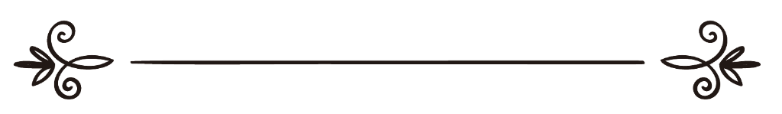 gÀCï¥sÀvï ¸À¯ÁºïC£ÀÄªÁzÀ: ªÀÄÄºÀªÀÄäzï ºÀAgÀhiÁ ¥ÀÅvÀÆÛgÀÄ¥Àj²Ã®£É: C§Æ§PÀgï £ÀjhÄÃgï ¸À®¦üصوم رمضانرأفت صلاحترجمة: محمد حمزة البتوريمراجعة: أبو بكر نذير السلفيM¼À¥ÀÅlUÀ¼À°è gÀªÀÄzÁ£ï G¥ÀªÁ¸ÀzÀ ±ÉæÃµÀ×vÉ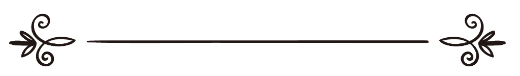 gÀªÀÄzÁ£ï wAUÀ¼ÀÄ UËgÀªÁºÀð wAUÀ¼ÀÄ. ¸ÀvÀÌªÀÄðUÀ½UÉ C¯ÁèºÀÄ CvÀå¢üPÀ ¥Àæw¥sÀ® ¤ÃqÀÄªÀ wAUÀ¼ÀÄ. M½vÀÄUÀ¼À ªÀÄvÀÄÛ §gÀPÀvïUÀ¼À wAUÀ¼ÀÄ. GqÀÄUÉÆgÉ ªÀÄvÀÄÛ ¥ÁjvÉÆÃµÀPÀUÀ¼À£ÀÄß ¤ÃqÀ¯ÁUÀÄªÀ wAUÀ¼ÀÄ. J®èQÌAvÀ ºÉZÁÑV ¥À«vÀæ PÀÄgïD£ï CªÀwÃtðUÉÆAqÀ wAUÀ¼ÀÄ. PÁgÀÄtå, ¥Á¥ÀªÀÄÄQÛ ªÀÄvÀÄÛ £ÀgÀPÀ «ªÉÆÃZÀ£ÉAiÀÄ wAUÀ¼ÀÄ.gÀªÀÄzÁ£ï wAUÀ¼À ±ÉæÃµÀ×vÉUÀ¼À£ÀÄß «ªÀj¸ÀÄªÀ C£ÉÃPÀ ºÀ¢Ã¸ïUÀ½ªÉ. CªÀÅUÀ¼À°è PÉ®ªÀÅ »ÃVªÉ:1. C§Æ ºÀÄgÉÊgÀB()jAzÀ ªÀgÀ¢: ¥ÀæªÁ¢()gÀªÀgÀÄ ºÉÃ½zÀgÀÄ:{ إِذَا جَاءَ رَمَضَانُ فُتِّحَتْ أَبْوَابُ الْجَنَّةِ، وَغُلِّقَتْ أَبْوَابُ النَّارِ، وَصُفِّدَتِ الشَّيَاطِينُ } مُتَّفَقٌ عَلَيهِ.“gÀªÀÄzÁ£ï wAUÀ¼ÀÄ §AzÀgÉ ¸ÀéUÀðzÀ ¨ÁV®ÄUÀ¼À£ÀÄß vÉgÉAiÀi¯ÁUÀÄªÀÅzÀÄ; £ÀgÀPÀzÀ ¨ÁV®ÄUÀ¼À£ÀÄß ªÀÄÄZÀÑ¯ÁUÀÄªÀÅzÀÄ ªÀÄvÀÄÛ ±ÉÊvÁ£ÀgÀ£ÀÄß ¸ÀAPÉÆÃ¯ÉUÀ½AzÀ §A¢ü¸À¯ÁUÀÄªÀÅzÀÄ.” [C¯ï§ÄSÁj ªÀÄvÀÄÛ ªÀÄÄ¹èªÀiï]2. C§Æ ºÀÄgÉÊgÀB()jAzÀ ªÀgÀ¢: ¥ÀæªÁ¢()gÀªÀgÀÄ ºÉÃ½zÀgÀÄ:{ أُعْطِيَتْ أُمَّتِي خَمْسَ خِصَالٍ فِي رَمَضَانَ لَمْ تُعْطَهَا أُمَّةٌ قَبْلَهُمْ، خُلُوفُ فَمِ الصَّائِمِ أَطْيَبُ عِنْدَ اللَّهِ مِنْ رِيحِ الْمِسْكِ، وَتَسْتَغْفِرُ لَهُمْ الْمَلَائِكَةُ حَتَّى يُفْطِرُوا، وَيُزَيِّنُ اللَّهُ عَزَّ وَجَلَّ كُلَّ يَوْمٍ جَنَّتَهُ ثُمَّ يَقُولُ: يُوشِكُ عِبَادِي الصَّالِحُونَ أَنْ يُلْقُوا عَنْهُمْ الْمَئُونَةَ وَالْأَذَى وَيَصِيرُوا إِلَيْكِ، وَيُصَفَّدُ فِيهِ مَرَدَةُ الشَّيَاطِينِ فَلَا يَخْلُصُوا إِلَى مَا كَانُوا يَخْلُصُونَ إِلَيْهِ فِي غَيْرِهِ، وَيُغْفَرُ لَهُمْ فِي آخِرِ لَيْلَةٍ{ قِيلَ : يَا رَسُولَ اللَّهِ أَهِيَ لَيْلَةُ الْقَدْرِ؟ قَالَ }لَا، وَلَكِنَّ الْعَامِلَ إِنَّمَا يُوَفَّى أَجْرَهُ إِذَا قَضَى عَمَلَهُ} رواه أحمد.“»A¢£À AiÀiÁªÀÅzÉÃ ¸ÀªÀÄÄzÁAiÀÄPÀÆÌ gÀªÀÄzÁ£ï wAUÀ¼À°è ¤ÃqÀzÀ LzÀÄ ªÉÊ²µÀÖ÷åUÀ¼À£ÀÄß C¯ÁèºÀÄ £À£Àß ¸ÀªÀÄÄzÁAiÀÄPÉÌ ¤ÃrzÁÝ£É:J. £À£Àß ¸ÀªÀÄÄzÁAiÀÄzÀ°è G¥ÀªÁ¸À DZÀj¹zÀªÀ£À ¨Á¬ÄAiÀÄ ªÁ¸À£ÉAiÀÄÄ C¯ÁèºÀ£À §½ PÀ¸ÀÆÛjAiÀÄ ¥ÀjªÀÄ¼ÀQÌAvÀ®Æ ºÉZÀÄÑ ¥ÀjªÀÄ¼ÀªÀÅ¼ÀîzÁÝVzÉ.©. £À£Àß ¸ÀªÀÄÄzÁAiÀÄzÀ°è G¥ÀªÁ¸À DZÀj¹zÀªÀjUÉ E¥sÁÛgï ªÀiÁqÀÄªÀ vÀ£ÀPÀ ªÀÄ®PïUÀ¼ÀÄ ¥Áæyð¸ÀÄwÛgÀÄªÀgÀÄ.¹. C¯ÁèºÀÄ ¥Àæw¢£À ¸ÀéUÀðªÀ£ÀÄß ¹AUÀj¹ CzÀgÉÆA¢UÉ ºÉÃ¼ÀÄªÀ£ÀÄ: ¸ÀdÓ£ÀgÁzÀ £À£Àß zÁ¸ÀgÀÄ vÉÆAzÀgÉ ªÀÄvÀÄÛ PÀµÀÖUÀ¼À£ÀÄß ¸À»¹ §ºÀÄµÀB ¤£Àß PÀqÉUÉ §gÀÄªÀgÀÄ.r. PÀqÀÄ¢üPÁÌj ±ÉÊvÁ£ÀgÀ£ÀÄß ¸ÀAPÉÆÃ¯ÉUÀ½AzÀ §A¢ü¸À¯ÁUÀÄªÀÅzÀÄ. gÀªÀÄzÁ£ï C®èzÀ wAUÀ¼ÀÄUÀ¼À°è CªÀjUÉ ªÀiÁqÀ®Ä ¸ÁzsÀåªÁUÀÄªÀÅzÀÄ gÀªÀÄzÁ£ï wAUÀ¼À°è ªÀiÁqÀ®Ä CªÀjUÉ ¸ÁzsÀåªÁUÀzÀÄ.E. PÉÆ£ÉAiÀÄ gÁwæAiÀÄ°è C¯ÁèºÀÄ £À£Àß ¸ÀªÀÄÄzÁAiÀÄzÀ°è G¥ÀªÁ¸À DZÀj¹zÀªÀjUÉ ¥Á¥ÀªÀÄÄQÛ ¤ÃqÀÄªÀ£ÀÄ.¸ÀºÁ¨ÁUÀ¼ÀÄ PÉÃ½zÀgÀÄ: N C¯ÁèºÀ£À gÀ¸ÀÆ®gÉÃ! CzÀÄ ¯ÉÊ®vÀÄ¯ï PÀzïæ£À gÁwæAiÉÆÃ? ¥ÀæªÁ¢()gÀªÀgÀÄ ºÉÃ½zÀgÀÄ: C®è. PÁ«ÄðPÀ¤UÉ PÀÆ° ¤ÃqÀ¯ÁUÀÄªÀÅzÀÄ CªÀ£ÀÄ PÉ®¸À ªÀÄÄV¹zÀ §½PÀªÁVzÉ.” [CºÀäzï]3. gÀªÀÄzÁ£ï wAUÀ¼À PÀÄjvÀÄ ¥ÀæªÁ¢()gÀªÀgÀÄ ºÉÃ¼ÀÄwÛzÀÝgÀÄ:{تُغَلَّقُ فِيهِ أَبْوَابُ النَّارِ، وَتُفَتَّحُ فِيهِ أَبْوَابُ الْجَنَّةِ، وَتُصَفَّدُ فِيهِ الشَّيَاطِينُ، قَالَ: وَيُنَادِي فِيهِ مَلَكٌ يَا بَاغِيَ الْخَيْرِ أَقْبِلْ، وَيَا بَاغِيَ الشَّرِّ أَقْصِرْ، حَتَّى يَنْقَضِيَ رَمَضَانُ} رواه أحمد والنسائي.“CzÀgÀ°è (gÀªÀÄzÁ£ï wAUÀ¼À°è) £ÀgÀPÀzÀ ¨ÁV®ÄUÀ¼À£ÀÄß ªÀÄÄZÀÑ¯ÁUÀÄªÀÅzÀÄ, ¸ÀéUÀðzÀ ¨ÁV®ÄUÀ¼À£ÀÄß vÉgÉAiÀÄ¯ÁUÀÄªÀÅzÀÄ ªÀÄvÀÄÛ ±ÉÊvÁ£ÀgÀ£ÀÄß ¸ÀAPÉÆÃ¯ÉAiÀÄ°è §A¢ü¸À¯ÁUÀÄªÀÅzÀÄ. gÀªÀÄzÁ£ï wAUÀ¼ÀÄ ªÀÄÄVAiÀÄÄªÀ vÀ£ÀPÀ M§â ªÀÄ®Pï PÀgÉAiÀÄÄwÛgÀÄªÀ£ÀÄ: N M½vÀ£ÀÄß GzÉÝÃ²¸ÀÄªÀªÀgÉÃ! ªÀÄÄAzÉ §¤ßj ªÀÄvÀÄÛ N PÉqÀÄPÀ£ÀÄß GzÉÝÃ²¸ÀÄªÀªÀgÉÃ! PÉqÀÄQ¤AzÀ ©lÄÖ ¤°èj.” [CºÀäzï; C£Àß¸ÁF]4. C§Æ ºÀÄgÉÊgÀB()jAzÀ ªÀgÀ¢: ¥ÀæªÁ¢()gÀªÀgÀÄ ºÉÃ½zÀgÀÄ:{مَنْ صَامَ رَمَضَانَ إِيمَانًا وَاحْتِسَابًا، غُفِرَ لَهُ مَا تَقَدَّمَ مِنْ ذَنْبِهِ} مُتَّفَقٌ عَلَيهِ."AiÀiÁgÀÄ gÀªÀÄzÁ£ï wAUÀ¼À°è «±Áé¸À¢AzÀ ªÀÄvÀÄÛ ¥Àæw¥sÀ¯Á¥ÉÃPÉë¬ÄAzÀ G¥ÀªÁ¸À DZÀj¸ÀÄvÁÛ£ÉÆÃ CªÀ¤UÉ CªÀ£À »A¢£À ¥Á¥ÀUÀ¼À£ÀÄß PÀë«Ä¸À¯ÁUÀÄªÀÅzÀÄ." [C¯ï§ÄSÁj ªÀÄvÀÄÛ ªÀÄÄ¹èªÀiï]5. C§Æ ºÀÄgÉÊgÀB()jAzÀ ªÀgÀ¢: ¥ÀæªÁ¢()gÀªÀgÀÄ ºÉÃ½zÀgÀÄ:{الصَّلَوَاتُ الْخَمْسُ، وَالْجُمْعَةُ إِلَى الْجُمْعَةِ، وَرَمَضَانُ إِلَى رَمَضَانَ، مُكَفِّرَاتٌ مَا بَيْنَهُنَّ إِذَا اجْتُنِبَتِ الْكَبَائِرُ} رواه مسلم."LzÀÄ ªÉÃ¼ÉAiÀÄ £ÀªÀiÁgÀhiï, MAzÀÄ dÄªÀÄÄCB¢AzÀ E£ÉÆßAzÀÄ dÄªÀÄÄCB, MAzÀÄ gÀªÀÄzÁ£ï wAUÀ½AzÀ E£ÉÆßAzÀÄ gÀªÀÄzÁ£ï wAUÀ¼ÀÄ CªÀÅUÀ¼À ªÀÄzsÉå ¸ÀA¨sÀ«¹zÀ ¥Á¥ÀUÀ¼À£ÀÄß C½¹ºÁPÀÄvÀÛzÉ. DzÀgÉ ªÀÄºÁ¥Á¥ÀUÀ¼À£ÀÄß ªÀfð¸À¯ÁzÀgÉ ªÀiÁvÀæ." [ªÀÄÄ¹èªÀiï]6. C§Æ ºÀÄgÉÊgÀB()jAzÀ ªÀgÀ¢: ¥ÀæªÁ¢()gÀªÀgÀÄ ºÉÃ½zÀgÀÄ:{قَالَ اللَّهُ: كُلُّ عَمَلِ ابْنِ آدَمَ لَهُ إِلَّا الصِّيَامَ، فَإِنَّهُ لِي وَأَنَا أَجْزِي بِهِ، وَالصِّيَامُ جُنَّةٌ، وَإِذَا كَانَ يَوْمُ صَوْمِ أَحَدِكُمْ فَلَا يَرْفُثْ، وَلَا يَصْخَبْ، فَإِنْ سَابَّهُ أَحَدٌ أَوْ قَاتَلَهُ فَلْيَقُلْ: إِنِّي امْرُؤٌ صَائِمٌ، وَالَّذِي نَفْسُ مُحَمَّدٍ بِيَدِهِ لَخُلُوفُ فَمِ الصَّائِمِ أَطْيَبُ عِنْدَ اللَّهِ مِنْ رِيحِ الْمِسْكِ، لِلصَّائِمِ فَرْحَتَانِ يَفْرَحُهُمَا، إِذَا أَفْطَرَ فَرِحَ، وَإِذَا لَقِيَ رَبَّهُ فَرِحَ بِصَوْمِهِ} مُتَّفَقٌ عَلَيهِ."C¯ÁèºÀÄ ºÉÃ¼ÀÄvÁÛ£É: G¥ÀªÁ¸ÀzÀ ºÉÆgÀvÀÄ ªÀÄ£ÀÄµÀå£ÀÄ ªÀiÁqÀÄªÀ EvÀgÉ®è PÀªÀÄðUÀ¼ÀÄ CªÀ¤UÉÃ EgÀÄªÀÅzÁVzÉ. DzÀgÉ G¥ÀªÁ¸ÀªÀÅ £À£ÀVgÀÄªÀÅzÁVzÉ. £Á£ÀÄ CzÀPÉÌ ¥Àæw¥sÀ® ¤ÃqÀÄªÉ£ÀÄ. G¥ÀªÁ¸ÀªÀÅ MAzÀÄ UÀÄgÁtÂ. ¤ªÀÄä¯ÉÆè§â£ÀÄ G¥ÀªÁ¸À«gÀÄªÁUÀ CªÀ£ÀÄ C²èÃ®ªÁV ªÀiÁvÀ£ÁqÀÄªÀÅzÁUÀ°, vÀPÀðªÉÇÃ, UÀ¯ÁmÉAiÉÆÃ ªÀiÁqÀ¢gÀ°. CªÀ£À£ÀÄß AiÀiÁgÁzÀgÀÆ ¤A¢¹zÀgÉ CxÀªÁ dUÀ¼À ªÀiÁrzÀgÉ £Á£ÀÄ G¥ÀªÁ¸À«gÀÄªÀªÀ£ÀÄ JAzÀÄ ºÉÃ¼À°. ªÀÄÄºÀªÀÄäzï()gÀªÀgÀ DvÀä AiÀiÁgÀ PÉÊAiÀÄ°èzÉAiÉÆÃ CªÀ£À ªÉÄÃ¯ÁuÉ! G¥ÀªÁ¸À«gÀÄªÀªÀ£À ¨Á¬ÄAiÀÄ ªÁ¸À£ÉAiÀÄÄ C¯ÁèºÀ£À §½ PÀ¸ÀÆÛjAiÀÄ ¸ÀÄUÀAzsÀQÌAvÀ®Æ ¥ÀjªÀÄ¼ÀªÀÅ¼ÀîzÁÝVzÉ. G¥ÀªÁ¸À DZÀj¹zÀªÀ¤UÉ JgÀqÀÄ ¸ÀAvÉÆÃµÀUÀ½ªÉ. MAzÀÄ E¥sÁÛgï ªÀiÁqÀÄªÁUÀ ¹UÀÄªÀ ¸ÀAvÉÆÃµÀ. E£ÉÆßAzÀÄ G¥ÀªÁ¸À DZÀj¹zÀ PÁgÀt C¯ÁèºÀ£À£ÀÄß ¨sÉÃnAiÀiÁUÀÄªÁUÀ ¹UÀÄªÀ ¸ÀAvÉÆÃµÀ." [C¯ï§ÄSÁj ªÀÄvÀÄÛ ªÀÄÄ¹èªÀiï]7. C§ÄÝ¯Áèºï E¨ïß CªÀiïæ()jAzÀ ªÀgÀ¢: ¥ÀæªÁ¢()gÀªÀgÀÄ ºÉÃ½zÀgÀÄ:{الصِّيَامُ وَالْقُرْآنُ يَشْفَعَانِ لِلْعَبْدِ يَوْمَ الْقِيَامَةِ، يَقُولُ الصِّيَامُ: أَيْ رَبِّ مَنَعْتُهُ الطَّعَامَ وَالشَّهَوَاتِ بِالنَّهَارِ فَشَفِّعْنِي فِيهِ، وَيَقُولُ الْقُرْآنُ مَنَعْتُهُ النَّوْمَ بِاللَّيْلِ فَشَفِّعْنِي فِيهِ، قَالَ: فَيُشَفَّعَانِ} رواه أحمد."QAiÀiÁªÀÄvï ¢£ÀzÀAzÀÄ G¥ÀªÁ¸À ªÀÄvÀÄÛ PÀÄgïD£ï ªÀÄ£ÀÄµÀå¤UÉ ²¥sÁgÀ¸ÀÄ ªÀiÁqÀÄªÀÅªÀÅ. G¥ÀªÁ¸ÀªÀÅ ºÉÃ¼ÀÄªÀÅzÀÄ: N £À£Àß gÀ¨ÉâÃ! £Á£ÀÄ FvÀ£À£ÀÄß ºÀUÀ°rÃ DºÁgÀ ªÀÄvÀÄÛ zÉÃºÉÃZÉÒUÀ½AzÀ vÀqÉUÀnÖzÉÝÃ£É. DzÀÝjAzÀ FvÀ£À §UÉÎ £À£Àß ²¥sÁgÀ¸À£ÀÄß ¹éÃPÀj¸ÀÄ. PÀÄgïD£ï ºÉÃ¼ÀÄªÀÅzÀÄ: £Á£ÀÄ FvÀ£À£ÀÄß gÁwæAiÀÄ°è ¤zÉÝ¬ÄAzÀ vÀqÉUÀnÖzÉÝÃ£É. DzÀÝjAzÀ FvÀ£À §UÉÎ £À£Àß ²¥sÁgÀ¸À£ÀÄß ¹éÃPÀj¸ÀÄ. DUÀ CªÀj§âgÀ ²¥sÁgÀ¸À£ÀÄß ¹éÃPÀj¸À¯ÁUÀÄªÀÅzÀÄ." [CºÀäzï]8. C§Æ ¸ÀFzï C¯ïRÄ¢æÃ()jAzÀ ªÀgÀ¢: ¥ÀæªÁ¢()gÀªÀgÀÄ ºÉÃ½zÀgÀÄ:{لَا يَصُومُ عَبْدٌ يَوْمًا فِي سَبِيلِ اللَّهِ إِلَّا بَاعَدَ ذَلِكَ الْيَوْمُ النَّارَ عَنْ وَجْهِهِ سَبْعِينَ خَرِيفًا} رواه الترمذي وابن ماجه."ªÀÄ£ÀÄµÀå£ÀÄ C¯ÁèºÀ£À ªÀiÁUÀðzÀ°è MAzÉÃ MAzÀÄ ¢£À G¥ÀªÁ¸À DZÀj¹zÀgÉ D ¢£ÀªÀÅ CªÀ£À£ÀÄß £ÀgÀPÁVß¬ÄAzÀ J¥ÀàvÀÄÛ ªÀµÀðUÀ¼ÀµÀÄÖ zÀÆgÀ ªÀiÁqÀzÉ EgÀ¯ÁgÀzÀÄ." [CwÛ«Äð¢; E¨ïß ªÀiÁd]9. ¸Àºïè E¨ïß ¸ÀCïzï()jAzÀ ªÀgÀ¢: ¥ÀæªÁ¢()gÀªÀgÀÄ ºÉÃ½zÀgÀÄ:{إِنَّ فِي الْجَنَّةِ بَابًا يُقَالُ لَهُ الرَّيَّانُ، يَدْخُلُ مِنْهُ الصَّائِمُونَ يَوْمَ الْقِيَامَةِ، لَا يَدْخُلُ مَعَهُمْ أَحَدٌ غَيْرُهُمْ، يُقَالُ: أَيْنَ الصَّائِمُونَ؟ فَيَدْخُلُونَ مِنْهُ، فَإِذَا دَخَلَ آخِرُهُمْ أُغْلِقَ فَلَمْ يَدْخُلْ مِنْهُ أَحَدٌ} مُتَّفَقٌ عَلَيهِ."¸ÀéUÀðzÀ¯ÉÆèAzÀÄ ¨ÁV°zÉ. CzÀ£ÀÄß CgÀæAiÀiÁå£ï JAzÀÄ PÀgÉAiÀÄ¯ÁUÀÄvÀÛzÉ. G¥ÀªÁ¸À DZÀj¹zÀªÀgÀÄ QAiÀiÁªÀÄvï ¢£ÀzÀAzÀÄ CzÀgÀ ªÀÄÆ®PÀ ¥ÀæªÉÃ²¸ÀÄªÀgÀÄ. G¥ÀªÁ¸À DZÀj¹zÀªÀgÀ ºÉÆgÀvÀÄ E£ÁßgÀÆ CzÀgÀ ªÀÄÆ®PÀ ¥ÀæªÉÃ²¸À¯ÁgÀgÀÄ. »ÃUÉ ºÉÃ¼À¯ÁUÀÄªÀÅzÀÄ: G¥ÀªÁ¸À DZÀj¹zÀªÀgÀÄ J°èzÁÝgÉ? DUÀ CªÀgÀÄ D ¨ÁV°£À ªÀÄÆ®PÀ ¥ÀæªÉÃ²¸ÀÄªÀgÀÄ. »ÃUÉ CªÀgÀ°è PÉÆ£ÉAiÀÄ ªÀåQÛ ¥ÀæªÉÃ²¹zÁUÀ CzÀ£ÀÄß ªÀÄÄZÀÑ¯ÁUÀÄªÀÅzÀÄ. §½PÀ CzÀgÀ ªÀÄÆ®PÀ AiÀiÁjUÀÆ ¥ÀæªÉÃ²¸À¯ÁUÀzÀÄ." [C¯ï§ÄSÁj ªÀÄvÀÄÛ ªÀÄÄ¹èªÀiï]G¥ÀªÁ¸À DZÀj¸ÀÄªÀªÀgÀÄ G¥ÀªÁ¸ÀzÀ ¤AiÀÄªÀÄUÀ¼À£ÀÄß ªÀÄvÀÄÛ ²µÁÖZÁgÀUÀ¼À£ÀÄß ¸ÀjAiÀiÁV ¥Á°¹zÀ ºÉÆgÀvÀÄ ªÉÄÃ¯É ºÉÃ½zÀ AiÀiÁªÀÅzÉÃ ±ÉæÃµÀ×vÉAiÀÄÆ CªÀjUÉ ®¨sÀåªÁUÀzÀÄ. DzÀÝjAzÀ G¥ÀªÁ¸À DZÀj¸ÀÄªÁUÀ CzÀgÀ ¤AiÀÄªÀÄUÀ¼À£ÀÄß ªÀÄvÀÄÛ ²µÁÖZÁgÀUÀ¼À£ÀÄß ¸ÀjAiÀiÁV ¥Á°¸À¨ÉÃPÀÄ ªÀÄvÀÄÛ AiÀiÁªÀÅzÉÃ PÀÄAzÀÄ PÉÆgÀvÉAiÀÄÄAmÁzÀgÉ C¯ÁèºÀ£ÉÆA¢UÉ ¥À±ÁÑvÁÛ¥À¥ÀlÄÖ PÀëªÉÄ PÉÃ¼À¨ÉÃPÀÄ. G¥ÀªÁ¸ÀzÀ »A¢gÀÄªÀ »PÀävïC¯ïºÀQÃªÀiï JA§ÄzÀÄ C¯ÁèºÀ£À Cw¸ÀÄAzÀgÀªÁzÀ ºÉ¸ÀgÀÄUÀ¼À¯ÉÆèAzÀÄ. C¯ïºÀQÃªÀiï JAzÀgÉ »PÀävï G¼ÀîªÀ£ÀÄ JAzÀxÀð. »PÀävï JAzÀgÉ «µÀAiÀÄUÀ¼À£ÀÄß PÀgÁgÀÄªÁPÁÌV CjvÀÄPÉÆAqÀÄ CªÀÅUÀ¼À£ÀÄß AiÀiÁªÀ ¸ÀAzÀ¨sÀðUÀ¼À°è §¼À¸À¨ÉÃPÉÆÃ D ¸ÀAzÀ¨sÀðUÀ¼À°è §¼À¸ÀÄªÀÅzÀÄ. C¯ÁèºÀ£À F ºÉ¸Àj£À MlÄÖ CxÀðªÉÃ£ÉAzÀgÉ CªÀ£ÀÄ K£À£Éß®è ¸ÀÈ¶Ö¹zÁÝ£ÉÆÃ CxÀªÁ AiÀiÁªÉ®è «µÀAiÀÄUÀ¼À£ÀÄß zsÁ«ÄðPÀ PÁ£ÀÆ¤£À°è C¼ÀªÀr¹zÁÝ£ÉÆÃ CªÉ®èªÀÇ DvÀåAwPÀªÁV »PÀävï¤AzÀ PÀÆrzÉ. C¯ÁèºÀÄ £ÀªÀÄä ªÉÄÃ¯É G¥ÀªÁ¸ÀªÀ£ÀÄß PÀqÁØAiÀÄUÉÆ½¹gÀÄªÀÅzÀÄ ªÀÄvÀÄÛ DºÁgÀ ¥Á¤ÃAiÀÄUÀ¼À£ÀÄß ¸ÉÃ«¸ÀzÀAvÉ £ÀªÀÄä£ÀÄß vÀqÉ¢gÀÄªÀÅzÀÄ £ÀªÀÄä£ÀÄß ²Që¸ÀÄªÀÅzÀPÁÌVAiÉÆÃ CxÀªÁ £ÀªÀÄUÉ ¥ÀæAiÀiÁ¸À ¤ÃqÀÄªÀÅzÀPÁÌVAiÉÆÃ C®è. C¯ÁèºÀÄ ºÁUÉ ªÀiÁqÀÄªÀªÀ£ÉÃ C®è. §zÀ¯ÁV G¥ÀªÁ¸ÀªÀ£ÀÄß CªÀ£ÀÄ zsÁ«ÄðPÀ PÁ£ÀÆ¤£À°è C¼ÀªÀr¹zÀÄÝ ªÀÄvÀÄÛ £ÀªÀÄä ªÉÄÃ¯É PÀqÁØAiÀÄUÉÆ½¹zÀÄÝ PÉ®ªÀÅ ªÀÄºÁ »PÀävïUÀ½UÁV ªÀÄvÀÄÛ EvÀgÀ C£ÉÃPÀ ¥ÀæAiÉÆÃd£ÀUÀ½UÁV.G¥ÀªÁ¸ÀzÀ »PÀävïUÀ¼À°è PÉ®ªÀÅ »ÃVªÉ:1. G¥ÀªÁ¸À MAzÀÄ E¨ÁzÀvï. ªÀÄ£ÀÄµÀå£ÀÄ F E¨ÁzÀwÛ£À ªÀÄÆ®PÀ vÁ£ÀÄ CvÀåAvÀ EµÀÖ¥ÀqÀÄªÀ DºÁgÀ, ¥Á¤ÃAiÀÄ, ¯ÉÊAVPÀvÉ ªÉÆzÀ¯ÁzÀªÀÅUÀ¼À£ÀÄß ¥ÀÇtðªÁV vÀåf¹, C¯ÁèºÀ£À ¸ÀAvÀÈ¦ÛAiÀÄ£ÀÄß ¥ÀqÉAiÀÄ®Ä ªÀÄvÀÄÛ ¸ÀéUÀð¯ÉÆÃPÀªÀ£ÀÄß UÀ½¹PÉÆ¼Àî®Ä C¯ÁèºÀ¤UÉ ºÀwÛgÀªÁUÀÄvÁÛ£É. EºÀ¯ÉÆÃPÀzÀ ¸ÀÄR¨sÉÆÃUÀQÌAvÀ®Æ C¯ÁèºÀÄ ªÀÄvÀÄÛ ¥ÀgÀ¯ÉÆÃPÀªÉÃ vÀ£ÀUÉ ºÉZÀÄÑ EµÀÖªÉAzÀÄ EzÀgÀ ªÀÄÆ®PÀ ªÀÄ£ÀÄµÀå£ÀÄ ¸Á©ÃvÀÄ¥Àr¸ÀÄvÁÛ£É.2. G¥ÀªÁ¸ÀªÀÅ vÀPÁé UÀ½¹PÉÆ¼ÀÄîªÀ MAzÀÄ ªÀiÁUÀðªÁVzÉ. C¯ÁèºÀÄ ºÉÃ¼ÀÄvÁÛ£É:﴿ يَٰٓأَيُّهَا ٱلَّذِينَ ءَامَنُواْ كُتِبَ عَلَيۡكُمُ ٱلصِّيَامُ كَمَا كُتِبَ عَلَى ٱلَّذِينَ مِن قَبۡلِكُمۡ لَعَلَّكُمۡ تَتَّقُونَ ١٨٣ ﴾ [البقرة: 182] . "N «±Áé¸À«lÖªÀgÉÃ! ¤ªÀÄVAvÀ ªÀÄÄAa£ÀªÀgÀ ªÉÄÃ¯É G¥ÀªÁ¸ÀªÀ£ÀÄß PÀqÁØAiÀÄUÉÆ½¹zÀAvÉ ¤ªÀÄä ªÉÄÃ®Æ G¥ÀªÁ¸ÀªÀ£ÀÄß PÀqÁØAiÀÄUÉÆ½¸À¯ÁVzÉ. ¤ÃªÀÅ vÀPÁé G¼ÀîªÀgÁUÀÄªÀ ¸À®ÄªÁV." [PÀÄgïD£ï 2:183]DzÀÝjAzÀ G¥ÀªÁ¸ÀzÀ DvÀåAwPÀ GzÉÝÃ±À vÀPÁé UÀ½¹PÉÆ¼ÀÄîªÀÅzÀÄ. vÀPÁé JAzÀgÉ C¯ÁèºÀÄ DeÁÕ¦¹zÀÝ£ÀÄß ¥Á°¸ÀÄªÀ ªÀÄvÀÄÛ CªÀ£ÀÄ «gÉÆÃ¢ü¹zÀÝ£ÀÄß ªÀfð¸ÀÄªÀ ªÀÄÆ®PÀ CªÀ£À£ÀÄß ¨sÀAiÀÄ¥ÀlÄÖ fÃ«¸ÀÄªÀÅzÀÄ. EzÀÄ G¥ÀªÁ¸ÀzÀ ªÀÄÄRå GzÉÝÃ±ÀªÉÃ ºÉÆgÀvÀÄ C£Àß¥Á¤ÃAiÀÄUÀ¼À£ÀÄß ¸ÉÃ«¸ÀzÀAvÉ ªÀiÁr ²Që¸ÀÄªÀÅzÀÄ G¥ÀªÁ¸ÀzÀ GzÉÝÃ±ÀªÀ®è.¥ÀæªÁ¢()gÀªÀgÀÄ ºÉÃ½zÀgÀÄ:قال رَسُول اللَّهِ ﷺ: {مَنْ لَمْ يَدَعْ قَوْلَ الزُّورِ وَالْعَمَلَ بِهِ وَالْجَهْلَ، فَلَيْسَ لِلَّهِ حَاجَةٌ فِي أَنْ يَدَعَ طَعَامَهُ وَشَرَابَهُ} مُتَّفَقٌ عَلَيهِ."AiÀiÁgÀÄ ¸ÀÄ¼ÀÄî ªÀiÁvÀ£ÀÄß, CzÀgÀ ªÀÄÆ®PÀ«gÀÄªÀ ¥ÀæªÀÈwÛUÀ¼À£ÀÄß ªÀÄvÀÄÛ C«ªÉÃPÀvÀ£ÀªÀ£ÀÄß vÉÆgÉAiÀÄÄªÀÅ¢®èªÉÇÃ CªÀgÀÄ vÀªÀÄä DºÁgÀ ªÀÄvÀÄÛ ¥Á¤ÃAiÀÄUÀ¼À£ÀÄß vÉÆgÉAiÀÄ¨ÉÃPÉA§ AiÀiÁªÀÅzÉÃ CUÀvÀåªÀÇ C¯ÁèºÀ¤V®è." [C¯ï§ÄSÁj ªÀÄvÀÄÛ ªÀÄÄ¹èªÀiï]¸ÀÄ¼ÀÄî ªÀiÁvÀÄ JAzÀgÉ: ¸ÀÄ¼ÀÄî £ÀÄrAiÀÄÄªÀÅzÀÄ, ¥ÀgÀzÀÆµÀuÉ ªÀiÁqÀÄªÀÅzÀÄ, ¤A¢¸ÀÄªÀÅzÀÄ, CªÀºÉÃ¼À£À ªÀiÁqÀÄªÀÅzÀÄ ªÉÆzÀ¯ÁzÀ ¤¶zÀÞ ªÀiÁvÀÄUÀ¼ÀÄ.CzÀgÀ ªÀÄÆ®PÀ«gÀÄªÀ ¥ÀæªÀÈwÛ JAzÀgÉ: ªÀAZÀ£É ªÀiÁqÀÄªÀÅzÀÄ, ªÉÆÃ¸À ªÀiÁqÀÄªÀÅzÀÄ ªÉÆzÀ¯ÁzÀ d£ÀgÀ ªÉÄÃ¯É C£ÁåAiÀÄªÉ¸ÀUÀÄªÀAvÀºÀ ¥ÀæªÀÈwÛUÀ¼ÀÄ. ¤¶zÀÞ ºÁqÀÄUÀ¼À£ÀÄß D°¸ÀÄªÀÅzÀÄ, ¸ÀAVÃvÀ ªÀÄvÀÄÛ ¤¶zÀÞ avÀæUÀ¼À£ÀÄß «ÃQë¸ÀÄªÀÅzÀÄ ªÉÆzÀ¯ÁzÀªÀÅUÀ¼ÀÄ PÀÆqÀ EzÀgÀ°è M¼À¥ÀqÀÄvÀÛzÉ.C«ªÉÃPÀvÀ£À JAzÀgÉ: «ªÉÃPÀ«®èzÉ ªÀiÁvÀ£ÁqÀÄªÀÅzÀÄ ªÀÄvÀÄÛ C«ªÉÃPÀvÀ£À¢AzÀ ªÀwð¸ÀÄªÀÅzÀÄ.3. G¥ÀªÁ¸À DZÀj¸ÀÄªÀªÀ£ÀÄ ªÉÄÃ°£À PÀÄgïD£ï ªÀZÀ£ÀªÀ£ÀÄß ªÀÄvÀÄÛ ºÀ¢Ã¸À£ÀÄß vÀ£Àß fÃªÀ£ÀzÀ°è C¼ÀªÀr¹zÁUÀ G¥ÀªÁ¸ÀªÀÅ CªÀ¤UÉ MAzÀÄ DvÀä vÀgÀ¨ÉÃwAiÀiÁV ªÀiÁ¥ÀðqÀÄvÀÛzÉ ªÀÄvÀÄÛ CªÀ£À ¸Àé¨sÁªÀªÀ£ÀÄß GvÀÛªÀÄUÉÆ½¸ÀÄvÀÛzÉ.4. G¥ÀªÁ¸ÀªÀÅ ªÀÄ£ÀÄµÀå¤UÉ ¥Àæ§® EZÁÒ±ÀQÛAiÀÄ£ÀÄß ¤ÃqÀÄvÀÛzÉ. C¯ÁèºÀ£ÉÆA¢VgÀÄªÀ ¸ÀA§AzsÀªÀ£ÀÄß zÀÈqsÀUÉÆ½¸ÀÄvÀÛzÉ. zÉÊ»PÀ §AiÀÄPÉUÀ¼À ªÉÄÃ¯É ¤AiÀÄAvÀætªÀ£ÀÄß ¤ÃqÀÄvÀÛzÉ. zÉÃºÀªÀ£ÀÄß ªÀÄtÂ¸À®Ä ªÀÄvÀÄÛ CzÀgÀ ªÉÄÃ¯É ¤AiÀÄAvÀæt ¸Á¢ü¸À®Ä ªÀÄvÀÄÛ CzÀ£ÀÄß ¸ÀjAiÀiÁzÀ ¢QÌ£À°è ZÀ°¸ÀÄªÀAvÉ ªÀiÁqÀ®Ä ¸ÀºÁAiÀÄPÀªÁUÀÄvÀÛzÉ.¸À®¥sïUÀ¼À°è PÉ®ªÀgÀÄ vÁªÀÅ ªÀiÁrzÀ ¥Á¥ÀPÁÌV zÉÃºÀªÀ£ÀÄß zÀAr¸À®Ä EaÒ¹zÀgÉ CªÀgÀÄ C£ÉÃPÀ ¢£ÀUÀ¼À PÁ® G¥ÀªÁ¸À DZÀj¸ÀÄwÛzÀÝgÀÄ. DvÀäªÀ£ÀÄß ¤AiÀÄAwæ¸ÀÄªÀÅzÀgÀ°è G¥ÀªÁ¸ÀªÀÅ ¥ÀæªÀÄÄR ¥ÁvÀæªÀ£ÀÄß ªÀ»¸ÀÄvÀÛzÉ. ªÀÄ£À¹ì£À ªÉÄÃ¯É ¤AiÀÄAvÀæt«®èzÉ PÀAqÀzÉÝ®èªÀ£ÀÆß £ÉÆÃqÀÄvÁÛ, PÉÃ¼ÀÄvÁÛ, ªÀiÁvÀ£ÁqÀÄvÁÛ, vÉÆÃazÉÝ®èªÀ£ÀÆß ªÀiÁqÀÄvÁÛ zÉÃºÀzÀ ªÉÄÃ¯É AiÀiÁªÀÅzÉÃ ¤AiÀÄAvÀæt«®èzÉ ¥ÁætÂAiÀÄAvÉ §zÀÄPÀÄªÀÅzÀjAzÀ CzÀÄ vÀqÉAiÀÄÄvÀÛzÉ.5. G¥ÀªÁ¸ÀzÀ ªÀÄÆ®PÀ ²æÃªÀÄAvÀ£ÀÄ C¯ÁèºÀ£À C£ÀÄUÀæºÀUÀ¼À ¨É¯ÉAiÀÄ£ÀÄß CjAiÀÄÄvÁÛ£É. DºÁgÀ ¥Á¤ÃAiÀÄUÀ¼À ¨É¯ÉAiÀÄ£ÀÄß CjAiÀÄÄvÁÛ£É. vÀ£ÀÆä®PÀ F C£ÀÄUÀæºÀUÀ¼À£ÀÄß zÀAiÀÄ¥Á°¹zÀÝPÁÌV C¯ÁèºÀ¤UÉ PÀÈvÀdÕvÉ ¸À°è¸ÀÄvÁÛ£É. ºÀ¹«£À CjªÀÅAmÁUÀÄªÀÅzÀjAzÀ §qÀ§UÀÎjUÉ zÁ£ÀzsÀªÀÄð ªÀiÁqÀÄvÁÛ£É.6. ¥Àæ¥ÀAZÀzÁzÀåAvÀ C£ÉÃPÀ PÀµÀÖ £ÀµÀÖUÀ¼À£ÀÄß C£ÀÄ¨sÀ«¹ §zÀÄPÀÄwÛgÀÄªÀ d£ÀgÀ PÀµÀÖªÀ£ÀÄß CjAiÀÄ®Ä G¥ÀªÁ¸ÀªÀÅ ¸ÀºÁAiÀÄ ªÀiÁqÀÄvÀÛzÉ. EzÀjAzÁV d£ÀgÀ ªÉÄÃ¯É PÀgÀÄuÉ vÉÆÃj¸À®Ä £ÀªÀÄUÉ ¸ÁzsÀåªÁUÀÄvÀÛzÉ.7. G¥ÀªÁ¸À¢AzÁV DgÉÆÃUÀåªÀÅ GvÀÛªÀÄªÁUÀÄvÀÛzÉ. ºÀUÀ°rÃ ºÉÆmÉÖAiÀÄÄ SÁ°AiÀiÁVgÀÄªÀÅzÀjAzÀ ¥ÀZÀ£À ªÀåªÀ¸ÉÜUÉ «±ÁæAw ®¨sÀåªÁV CzÀÄ GvÀÛªÀÄªÁV PÉ®¸À ªÀiÁqÀ®Ä ¸ÁzsÀåªÁUÀÄvÀÛzÉ. CzÉÃ jÃw zÉÃºÀzÀ°ègÀÄªÀ ºÁ¤PÁgÀPÀ ªÀ¸ÀÄÛUÀ¼ÀÄ ºÉÆgÀºÉÆÃUÀ®Ä G¥ÀªÁ¸ÀªÀÅ £ÉgÀªÀÅ ¤ÃqÀÄvÀÛzÉ. G¥ÀªÁ¸ÀzÀ ²µÁÖZÁgÀUÀ¼ÀÄJ. PÀqÁØAiÀÄ ²µÁÖZÁgÀUÀ¼ÀÄ:1. C¯ÁèºÀÄ PÀqÁØAiÀÄUÉÆ½¹zÀ ªÀiËTPÀ ªÀÄvÀÄÛ zÉÊ»PÀ E¨ÁzÀvïUÀ¼À£ÀÄß ¤ªÀð»¸ÀÄªÀÅzÀÄ. CªÀÅUÀ¼À ¥ÉÊQ Cw ¥ÀæªÀÄÄRªÁzÀÄzÀÄ £ÀªÀiÁgÀhiï. £ÀªÀiÁgÀhÄ£ÀÄß CzÀgÀ ¸ÀªÀÄAiÀÄzÀ¯ÉèÃ, CzÀgÀ J®è ±ÀgÀvÀÄÛUÀ¼À£ÀÄß, ¸ÀÛA¨sÀUÀ¼À£ÀÄß ªÀÄvÀÄÛ PÀqÁØAiÀÄUÀ¼À£ÀÄß ¥Á°¹ dªÀiÁCvï DV ªÀÄ¹Ã¢AiÀÄ°è ¤ªÀð»¸ÀÄªÀÅzÀÄ.2. C¯ÁèºÀÄ ªÀÄvÀÄÛ CªÀ£À gÀ¸ÀÆ¯ï()gÀªÀgÀÄ ¤¶zÀÞUÉÆ½¹zÀ J®èªÀ£ÀÆß vÉÆgÉAiÀÄÄªÀÅzÀÄ. GzÁ: ¸ÀÄ¼ÀÄî ºÉÃ¼ÀÄªÀÅzÀÄ, ¥ÀgÀzÀÆµÀuÉ ªÀiÁqÀÄªÀÅzÀÄ, ZÁr ºÉÃ¼ÀÄªÀÅzÀÄ, C£Àå¹ÛçÃAiÀÄgÀ£ÀÄß £ÉÆÃqÀÄªÀÅzÀÄ EvÁå¢. CzÉÃ jÃw ¸ÀAVÃvÀ ªÀÄvÀÄÛ ¸ÀAVÃvÉÆÃ¥ÀPÀgÀtUÀ¼À J®è «zsÀUÀ¼À£ÀÄß vÉÆgÉAiÀÄÄªÀÅzÀÄ. eÁ©gï()gÀªÀgÀÄ ºÉÃ¼ÀÄvÁÛgÉ:إِذَا صُمْتَ فَلْيَصُمْ سَمْعُكَ وَبَصَرُكَ وَلِسَانُكَ عَنِ الْكَذِبِ وَالْمَحَارِمِ، وَدَعْ عَنْكَ أَذَى الْجَارِ، وَلْيَكُنْ عَلَيْكَ وَقَارٌ وَسَكِينَةٌ، وَلَا يَكُنْ يَوْمُ صَوْمِكَ وَيَوْمُ فِطْرِكَ سَوَاءً"¤Ã£ÀÄ G¥ÀªÁ¸À DZÀj¹zÀgÉ ¤£Àß Q«, PÀtÄÚ ªÀÄvÀÄÛ £Á®UÉ ¸ÀÄ¼ÀÄîUÀ½AzÀ ªÀÄvÀÄÛ ¤¶zÀÞUÀ½AzÀ zÀÆgÀªÁV G¥ÀªÁ¸À DZÀj¸À°. £ÉgÉAiÀÄªÀjUÉ QgÀÄPÀÄ¼À PÉÆqÀ¨ÉÃqÀ. ¤£Àß°è UÁA©üÃAiÀÄð ªÀÄvÀÄÛ ±ÁAvÀ ¹Üw¬ÄgÀ°. ¤Ã£ÀÄ G¥ÀªÁ¸À DZÀj¹zÀ ¢£À ªÀÄvÀÄÛ G¥ÀªÁ¸À DZÀj¸ÀzÀ ¢£À MAzÉÃ jÃwAiÀÄ°è DUÀ¢gÀ°." [E¨ïß C©Ã ±ÉÊ¨Á]3. G¥ÀªÁ¸ÀzÀ ¤AiÀÄªÀÄUÀ¼À£ÀÄß ¸ÀjAiÀiÁV PÀ°vÀÄPÉÆ¼ÀÄîªÀÅzÀÄ. AiÀiÁPÉAzÀgÉ Cj«®èzÉ G¥ÀªÁ¸ÀªÀÅ C¹AzsÀÄªÁUÀÄªÀ PÁAiÀÄðªÀ£ÀÄß ªÀiÁqÀ¢gÀÄªÀ ¸À®ÄªÁV. G¥ÀªÁ¸À DZÀj¸ÀÄªÀªÀgÀÄ «zÁéA¸ÀgÉÆA¢UÉ CzÀgÀ ¤AiÀÄªÀÄUÀ¼À£ÀÄß ªÀÄvÀÄÛ CzÀgÀ §UÉÎ K£ÁzÀgÀÆ ¸ÀA±ÀAiÀÄ«zÀÝgÉ CzÀ£ÀÄß PÉÃ½ CjvÀÄPÉÆ¼ÀÄîªÀÅzÀÄ ªÀÄvÀÄÛ ¸ÀA±ÀAiÀÄ ¤ªÁgÀuÉ ªÀiÁqÀÄªÀÅzÀÄ PÀqÁØAiÀÄªÁVzÉ.4. ¦üvïæ gÀhÄPÁvï: C¯ÁèºÀÄ gÀªÀÄzÁ£ï wAUÀ¼À PÉÆ£ÉAiÀÄ°è ¦üvïæ gÀhÄPÁvÀ£ÀÄß PÀqÁØAiÀÄUÉÆ½¹zÁÝ£É. DzÀÝjAzÀ CzÀ£ÀÄß ¤ÃqÀÄªÀÅzÀÄ PÀqÁØAiÀÄªÁVzÉ. ¦üvïæ gÀhÄPÁw£À GzÉÝÃ±ÀªÀÅ §qÀ§UÀÎjUÉ ¸ÀºÁAiÀÄ ªÀiÁqÀÄªÀÅzÀÄ ªÀÄvÀÄÛ CªÀgÀ ªÉÄÃ¯É zÀAiÉÄ vÉÆÃj¸ÀÄªÀÅzÀÄ ºÁUÀÆ G¥ÀªÁ¸ÀzÀ°è GAmÁzÀ PÀÄAzÀÄPÉÆgÀvÉUÀ¼À£ÀÄß CzÀgÀ ªÀÄÆ®PÀ ¤ªÁj¸ÀÄªÀÅzÀÄ. G¥ÀªÁ¸ÀªÀ£ÀÄß ¥ÀÇtðªÁV DZÀj¸À®Ä vË¦üÃPï ¤ÃrzÀ C¯ÁèºÀ¤UÉ PÀÈvÀdÕvÉ ¸À°è¸ÀÄªÀÅzÀÄ PÀÆqÀ CzÀgÀ°èzÉ.E¨ïß C¨Áâ¸ï()jAzÀ ªÀgÀ¢:{ فَرَضَ رَسُولُ اللَّهِ  زَكَاةَ الْفِطْرِ طُهْرَةً لِلصَّائِمِ مِنَ اللَّغْوِ وَالرَّفَثِ وَطُعْمَةً لِلْمَسَاكِينَ } رواه أبو داود وابن ماجه."G¥ÀªÁ¸À DZÀj¹zÀªÀgÀÄ C£ÁªÀ±ÀåPÀ CxÀªÁ C²èÃ®  ªÀiÁvÀÄUÀ¼À£ÁßrzÀÝgÉ CzÀjAzÀ CªÀgÀ£ÀÄß ±ÀÄ¢ÞÃPÀj¸ÀÄªÀÅzÀPÁÌV ªÀÄvÀÄÛ §qÀ§UÀÎjUÉ MAzÀÄ DºÁgÀªÁV C¯ÁèºÀ£À gÀ¸ÀÆ¯ï()gÀªÀgÀÄ ¦üvïæ gÀhÄPÁvÀ£ÀÄß PÀqÁØAiÀÄUÉÆ½¹zÁÝgÉ." [C§Æ zÁªÀÇzï; E¨ïß ªÀiÁd]©. LaÒPÀ ²µÁÖZÁgÀUÀ¼ÀÄ:1. gÀªÀÄzÁ£ï wAUÀ¼À°è «±Áé¸À¢AzÀ ªÀÄvÀÄÛ ¥Àæw¥sÀ¯Á¥ÉÃPÉë¬ÄAzÀ G¥ÀªÁ¸À DZÀj¸ÀÄªÉ£ÀÄ JA§ ¤AiÀÄåwÛ£ÉÆA¢UÉ gÀªÀÄzÁ£ï wAUÀ¼À£ÀÄß §gÀªÀiÁrPÉÆ¼ÀÄîªÀÅzÀÄ. gÀªÀÄzÁ¤£ÁzÀåAvÀ ¸ÀvÀÌªÀÄðUÀ¼À°è ªÀÄUÀß£ÁUÀÄªÉ£ÀÄ JA§ zÀÈqsÀ¤±ÀÑAiÀÄzÉÆA¢UÉ CzÀgÀ ¥ÀæxÀªÀÄ ¢£ÀzÀ ¥ÀæxÀªÀÄ vÁ¹£À¯ÉèÃ ¤ªÀÄä fÃªÀ£ÀzÀ ºÉÆ¸À ¥ÀÅlªÀ£ÀÄß vÉgÉAiÀÄÄªÀÅzÀÄ. AiÀiÁjUÉ gÀªÀÄzÁ£ï wAUÀ¼ÀÄ §AzÀÄ CªÀ¤UÉ CzÀgÀ°è PÀëªÉÄAiÀÄÄ ®¨sÀåªÁUÀÄªÀÅ¢®èªÉÇÃ CªÀ£ÀÄ RArvÀªÁVAiÀÄÆ ¥ÀgÁfvÀ£ÁzÀ£ÀÄ.2. gÀªÀÄzÁ¤£À ZÀAzÀæzÀ±Àð£ÀªÁzÀgÉ C¯ÁèºÀ£À gÀ¸ÀÆ®gÀÄ() PÀ°¹PÉÆlÖAvÉ ºÉÃ¼ÀÄªÀÅzÀÄ:{اللَّهُمَّ أَهِلَّهُ عَلَيْنَا بِالْأَمْنِ وَالْإِيمَانِ وَالسَّلَامَةِ وَالْإِسْلَامِ، رَبِّي وَرَبُّكَ اللَّهُ} رواه الترمذي."C¯ÁèºÀÄªÀÄä C»®èºÀÄ C¯ÉÊ£Á ©¯ï C«Äß ªÀ¯ï FªÀiÁ¤ ªÀ¸Àì¯ÁªÀÄw ªÀ¯ï E¸Áè«Ä, gÀ©âÃ ªÀgÀ§ÄâPÀ¯Áèºï." [CwÛ«Äð¢]EzÀÄ gÀªÀÄzÁ£ï wAUÀ¼À°è ªÀiÁvÀæªÀ®èzÉ J®è wAUÀ¼ÀÄUÀ¼À®Æè ZÀAzÀæzÀ±Àð£ÀªÁUÀÄªÁUÀ ¥Áæyð¸À¨ÉÃPÁzÀ ¥ÁæxÀð£ÉAiÀiÁVzÉ.3. ¥ÀæªÁ¢()gÀªÀgÀ ªÀiÁvÀÄ ªÀÄvÀÄÛ QæAiÉÄAiÀÄ£ÀÄß C£ÀÄ¸Àj¹, ¸ÀºÀjAiÀÄ£ÀÄß vÀqÀªÀiÁqÀÄªÀÅzÀÄ ªÀÄvÀÄÛ ¸ÀºÀjAiÀÄ ¤AiÀÄåvï ªÀiÁqÀÄªÀÅzÀÄ. EzÀjAzÀ ¸ÀºÀj PÀÆqÀ MAzÀÄ E¨ÁzÀvï DV ªÀiÁ¥ÀðqÀÄvÀÛzÉ. G¥ÀªÁ¸À ¥ÀÇwð vÀPÁé PÉÊUÉÆ¼ÀÄîªÉ£ÀÄ JAzÀÄ PÀÆqÀ ¤AiÀÄåvï ªÀiÁqÀÄªÀÅzÀÄ.4. ¸ÀÆAiÉÆÃðzÀAiÀÄªÁzÀ vÀPÀët E¥sÁÛgï ªÀiÁqÀÄªÀÅzÀÄ. ¥ÀæªÁ¢()gÀªÀgÀÄ ºÉÃ½zÀgÀÄ:}لَا تَزَالُ أُمَّتِي بِخَيْرٍ مَا عَجَّلُوا الْفِطْرَ{ مُتَّفَقٌ عَلَيهِ"E¥sÁÛgï ªÀiÁqÀ®Ä DvÀÄgÀ¥ÀqÀÄwÛgÀÄªÀ vÀ£ÀPÀ £À£Àß ¸ÀªÀÄÄzÁAiÀÄ M½w£À¯ÉèÃ EgÀÄªÀÅzÀÄ." [C¯ï§ÄSÁj ªÀÄvÀÄÛ ªÀÄÄ¹èªÀiï]¸À»ÃºÁzÀ ºÀ¢Ã¹£À°ègÀÄªÀAvÉ ºÀ¹ RdÆðgÀ¢AzÀ E¥sÁÛgï ªÀiÁqÀÄªÀÅzÀÄ ¸ÀÄ£Àßvï. CzÀÄ ¹UÀ¢zÀÝ°è Mt RdÆðgÀ¢AzÀ. CzÀÆ ¹UÀ¢zÀÝ°è ¤Ãj¤AzÀ E¥sÁÛgï ªÀiÁqÀ¨ÉÃPÀÄ. ªÀÄVæ¨ï £ÀªÀiÁgÀhiï ¤ªÀð»¹zÀ §½PÀ DºÁgÀ ¸ÉÃ«¸À¨ÉÃPÀÄ.5. E¥sÁÛgï ªÀiÁqÀÄªÁUÀ®Æ, G¥ÀªÁ¸ÀzÀ ¸ÀªÀÄAiÀÄzÀ®Æè ¸ÀzÁ ¥Áæyð¸ÀÄwÛgÀÄªÀÅzÀÄ.6. G¥ÀªÁ¸À DZÀj¸À®Ä vÀ£ÀUÉ ®¨sÀåªÁzÀ vË¦üÃPï ªÀÄvÀÄÛ ±ÀQÛ JA§ C¯ÁèºÀ£À C£ÀÄUÀæºÀUÀ¼À£ÀÄß ¸ÀzÁ £É£ÉAiÀÄÄwÛgÀÄªÀÅzÀÄ. AiÀiÁPÉAzÀgÉ JµÉÆÖÃ d£ÀgÀÄ gÀªÀÄzÁ£ï wAUÀ¼ÀÄ ¹UÀzÉAiÉÄÃ ªÀÄgÀtºÉÆAzÀÄvÁÛgÉ. E£ÉßµÉÆÖÃ d£ÀjUÉ PÁ¬Ä¯É ªÀÄÄAvÁzÀ PÁgÀtUÀ½AzÀ G¥ÀªÁ¸À DZÀj¸ÀÄªÀ ±ÀÀQÛ¬ÄgÀÄªÀÅ¢®è. ªÀÄvÀÄÛ EvÀgÀ JµÉÆÖÃ ªÀÄA¢ vÀªÀÄä ¥ÀxÀ¨sÀæµÀÖvÉAiÀÄ PÁgÀt¢AzÀ G¥ÀªÁ¸À¢AzÀ ªÀAavÀgÁUÀÄvÁÛgÉ. DzÀÝjAzÀ G¥ÀªÁ¸À DZÀj¸ÀÄªÀªÀ£ÀÄ G¥ÀªÁ¸À JA§ C£ÀÄUÀæºÀPÁÌV C¯ÁèºÀ£À£ÀÄß ¸ÀÄÛw¸ÀÄwÛgÀ¨ÉÃPÀÄ. AiÀiÁPÉAzÀgÉ G¥ÀªÁ¸ÀªÀÅ ¥Á¥ÀªÀÄÄQÛUÉ ªÀÄvÀÄÛ ¸ÀéUÀð¥Áæ¦ÛUÉ PÁgÀtªÁUÀÄvÀÛzÉ.7. G¥ÀªÁ¸ÀzÀ wAUÀ¼À£ÀÄß ¸ÉÆÃªÀiÁjvÀ£À ªÀÄvÀÄÛ D®¸ÀåzÀ wAUÀ¼À£ÁßV ªÀiÁqÀ¢gÀÄªÀÅzÀÄ. gÀªÀÄzÁ£ï ZÀlÄªÀnPÉ ªÀÄvÀÄÛ vÁ¼ÉäAiÀÄ wAUÀ¼ÁVzÉ. ¥Àæ§® EZÁÒ±ÀQÛAiÀÄ ªÀÄÆ®PÀ D wAUÀ¼À°è ªÀÄÄ£ÀÄßUÀÎ¨ÉÃPÀÄ ªÀÄvÀÄÛ ¸ÀvÀÌªÀÄðUÀ¼À°è ªÀÄÄ¼ÀÄVPÉÆ¼Àî¨ÉÃPÀÄ.8. QAiÀiÁªÀÄÄ gÀªÀÄzÁ£ï CxÀªÁ vÀgÁ«Ãºï ¥Àæ§® ¸ÀÄ£Àßvï DVzÉ. CzÀ£ÀÄß dªÀiÁCvï DV ¤ªÀð»¸ÀÄªÀÅzÀÄ ¸ÀÄ£ÀßvÁÛVzÉ. CzÀPÉÌ CzÀgÀzÉÝÃ DzÀ ±ÉæÃµÀ×vÉUÀ½ªÉ. ¥ÀæªÁ¢()gÀªÀgÀÄ ºÉÃ½zÀgÀÄ:}مَنْ قَامَ رَمَضَانَ إِيمَانًا وَاحْتِسَابًا غُفِرَ لَهُ مَا تَقَدُّمَ مِنْ ذَنْبِهِ{ مُتَّفَقٌ عَلَيهِ."«±Áé¸À¢AzÀ ªÀÄvÀÄÛ ¥Àæw¥sÀ¯Á¥ÉÃPÉë¬ÄAzÀ AiÀiÁgÀÄ gÀªÀÄzÁ£ï wAUÀ¼À°è vÀgÁ«Ãºï £ÀªÀiÁgÀhiï ¤ªÀð»¸ÀÄvÁÛgÉÆÃ CªÀjUÉ CªÀgÀ »A¢£À ¥Á¥ÀUÀ¼À£Éß®è PÀë«Ä¸À¯ÁUÀÄªÀÅzÀÄ." [C¯ï§ÄSÁj ªÀÄvÀÄÛ ªÀÄÄ¹èªÀiï]9. vÀgÁ«Ãºï £ÀªÀiÁgÀhiï ºÀ£ÉÆßAzÀÄ gÀPïCvï. CzÀ£ÀÄß ¸ÀÄ¢ÃWÀðªÁV ¤ªÀð»¸À¨ÉÃPÀÄ. ¸À®¥sïUÀ¼ÀÄ ¥ÀæwAiÉÆAzÀÄ gÀPïCvï£À°è E£ÀÆßgÀgÀµÀÄÖ DAiÀÄvïUÀ¼À£ÀÄß ¥ÁgÁAiÀÄt ªÀiÁqÀÄwÛzÀÝgÀÄ. CªÀgÀÄ JµÀÄÖ ¸ÀÄ¢ÃWÀðªÁV ¤®ÄèwÛzÀÝgÉAzÀgÉ DzsÁgÀPÁÌV PÉÆÃ®ÄUÀ¼À£ÀÄß D±Àæ¬Ä¸ÀÄwÛzÀÝgÀÄ. vÀgÁ«Ãºï £ÀªÀiÁgÀhÄ£ÀÄß ¸ÁªÀzsÁ£À¢AzÀ ±ÁAvÀªÁV ¤ªÀð»¸À¨ÉÃPÀÄ. DvÀÄgÀ¢AzÀ ¤ªÀð»¸À¨ÁgÀzÀÄ. dªÀiÁCvï DV vÀgÁ«Ãºï £ÀªÀiÁgÀhiï ¤ªÀð»¸ÀÄªÀÅzÁzÀgÉ CzsÀðzÀ°è ©lÄÖ ºÉÆÃUÀ¨ÁgÀzÀÄ. §zÀ¯ÁV EªÀiÁªÀÄgÉÆA¢UÉ J®è gÀPïCvïUÀ¼À£ÀÆß ¤ªÀð»¸À¨ÉÃPÀÄ. DUÀ gÁwæ ¥ÀÇwð £ÀªÀiÁgÀhiï ªÀiÁrzÀ ¥ÀÅtå ®¨sÀåªÁUÀÄvÀÛzÉ. ªÀÄ»¼ÉAiÀÄgÀÄ PÀÆqÀ ªÀÄ¹Ã¢AiÀÄ°è dªÀiÁCvï£ÉÆA¢UÉ ¸ÉÃj vÀgÁ«Ãºï £ÀªÀiÁgÀhiï ¤ªÀð»¸À§ºÀÄzÀÄ.9. PÉÆ£ÉAiÀÄ ºÀvÀÄÛ ¢£ÀUÀ¼ÀÄ: D¬Ä±Á()gÀªÀgÀÄ ºÉÃ¼ÀÄvÁÛgÉ:}كَانَ النَّبِيُّ  إِذَا دَخَلَ الْعَشْرُ شَدَّ مِئْزَرَهُ وَأَحْيَا لَيْلَهُ وَأَيْقَظَ أَهْلَهُ{ رواه البخاري."gÀªÀÄzÁ£ï wAUÀ¼À PÉÆ£ÉAiÀÄ ºÀvÀÄÛ gÁwæUÀ¼À°è ¥ÀæªÁ¢()gÀªÀgÀÄ vÀªÀÄä EgÀhiÁgÀ£ÀÄß ©VAiÀiÁV PÀlÄÖwÛzÀÝgÀÄ, gÁwæAiÀÄ£ÀÄß fÃªÀAvÀUÉÆ½¸ÀÄwÛzÀÝgÀÄ ªÀÄvÀÄÛ vÀªÀÄä PÀÄlÄA§ªÀ£ÀÄß JZÀÑgÀUÉÆ½¸ÀÄwÛzÀÝgÀÄ." [C¯ï§ÄSÁj]ªÀÄÄ¹èªÀiïgÀ ªÀgÀ¢AiÀÄ°è »ÃVzÉ:}كَانَ رَسُولُ اللَّهِ  يَجْتَهِدُ فِي الْعَشْرِ الْأَوَاخِرِ مَا لَا يَجْتَهِدُ فِي غَيْرِهِ{ رواه مسلم."¥ÀæªÁ¢()gÀªÀgÀÄ EvÀgÀ AiÀiÁªÀÅzÉÃ gÁwæUÀ¼À®Æè ¥Àj±ÀæªÀÄ¥ÀqÀzÀµÀÄÖ gÀªÀÄzÁ£ï wAUÀ¼À PÉÆ£ÉAiÀÄ ºÀvÀÄÛ gÁwæUÀ¼À°è ¥Àj±ÀæªÀÄ¥ÀqÀÄwÛzÀÝgÀÄ." 10. F ºÀvÀÄÛ gÁwæUÀ¼À°è ¸Áß£À ªÀiÁr ±ÀÄaAiÀiÁV, GvÀÛªÀÄ GqÀÄ¥ÀÅUÀ¼À£ÀÄß zsÀj¹, ¸ÀÄUÀAzsÀªÀ£ÀÄß ºÀZÀÄÑªÀÅzÀÄ ¥ÉÇæÃvÁìºÀ¤ÃAiÀÄªÁVzÉ. E¨ïß djÃgï ºÉÃ¼ÀÄvÁÛgÉ: "¸ÀºÁ¨ÁUÀ¼ÀÄ PÉÆ£ÉAiÀÄ ºÀvÀÄÛ gÁwæUÀ¼À°è ¸Áß£À ªÀiÁqÀÄªÀÅzÀ£ÀÄß EµÀÖ¥ÀqÀÄwÛzÀÝgÀÄ. CªÀgÀ°è PÉ®ªÀgÀÄ ¯ÉÊ®vÀÄ¯ï PÀzÀæ£ÀÄß ¤jÃQë¸ÀÄªÀ gÁwæUÀ¼À°è ¸Áß£À ªÀiÁr ¸ÀÄUÀAzsÀ ºÀZÀÄÑwÛzÀÝgÀÄ."11. ECïwPÁ¥sï: D¬Ä±Á()gÀªÀgÀÄ ºÉÃ¼ÀÄvÁÛgÉ:{أَنَّ النَّبِيَّ  كَانَ يَعْتَكِفُ الْعَشْرَ الْأَوَاخِرَ مِنْ رَمَضَانَ حَتَّى تَوَفَّاهُ اللَّهُ} مُتَّفَقٌ عَلَيهِ."¥ÀæªÁ¢()gÀªÀgÀÄ ªÀÄgÀtzÀ vÀ£ÀPÀ gÀªÀÄzÁ£ï wAUÀ¼À PÉÆ£ÉAiÀÄ ºÀvÀÛgÀ°è ECïwPÁ¥sï ¤ªÀð»¸ÀÄwÛzÀÝgÀÄ." [C¯ï§ÄSÁj ªÀÄvÀÄÛ ªÀÄÄ¹èªÀiï]ECïwPÁ¥sï JAzÀgÉ ¸ÀÈ¶ÖUÀ¼ÉÆA¢VgÀÄªÀ ¸ÀA§AzsÀUÀ¼À£ÀÄß vÉÆgÉzÀÄ ¸ÀÈ¶ÖPÀvÀð£ÉÆA¢VgÀÄªÀ ¸ÀA§AzsÀzÀ°è ªÀÄUÀß£ÁUÀÄªÀÅzÀÄ. CAzÀgÉ KPÁAvÀzÀ°è PÀÄ½vÀÄ ¢Pïæ, zÀÄD, PÀÄgïD£ï ¥ÁgÁAiÀÄt, £ÀªÀiÁgÀhiï ªÉÆzÀ¯ÁzÀªÀÅUÀ¼À°è vÀ°èÃ£À£ÁUÀÄªÀÅzÀÄ. 12. ¯ÉÊ®vÀÄ¯ï PÀzïæ: ¯ÉÊ®vÀÄ¯ï PÀzïæ MAzÀÄ ¸Á«gÀ wAUÀ½VAvÀ®Æ ±ÉæÃµÀ×ªÁzÀÄzÀÄ. CzÀÄ PÀÄgïD£ï CªÀwÃtðUÉÆAqÀ gÁwæ. ¥ÀæªÁ¢()gÀªÀgÀÄ ºÉÃ½zÀgÀÄ:}مَنْ قَامَ لَيْلَةَ الْقَدْرِ إِيمَانًا وَاحْتِسَابًا غُفِرَ لَهُ مَا تَقَدَّمَ مِنْ ذَنْبِهِ{ مُتَّفَقٌ عَلَيهِ."«±Áé¸À¢AzÀ ªÀÄvÀÄÛ ¥Àæw¥sÀ¯Á¥ÉÃPÉë¬ÄAzÀ AiÀiÁgÀÄ ¯ÉÊ®vÀÄ¯ï PÀzïæ£À°è gÁwæ £ÀªÀiÁgÀhiï ¤ªÀð»¸ÀÄvÁÛgÉÆÃ CªÀjUÉ CªÀgÀ »A¢£À ¥Á¥ÀUÀ¼À£Éß®è PÀë«Ä¸À¯ÁUÀÄªÀÅzÀÄ." [C¯ï§ÄSÁj ªÀÄvÀÄÛ ªÀÄÄ¹èªÀiï]D¬Ä±Á() ºÉÃ¼ÀÄvÁÛgÉ: EA¢£À gÁwæ ¯ÉÊ®vÀÄ¯ï PÀzïæ JAzÀÄ ¨sÁ¸ÀªÁzÀgÉ £Á£ÉÃ£ÀÄ ºÉÃ¼À¨ÉÃPÀÄ? JAzÀÄ £Á£ÀÄ ¥ÀæªÁ¢()gÉÆA¢UÉ PÉÃ½zÁUÀ CªÀgÀÄ ºÉÃ½zÀgÀÄ: }قُولِي: اللَّهُمَّ إِنَّكَ عَفْوٌ تُحِبُّ الْعَفْوَ فَاعْفُ عَنِّي{ رواه الترمذي."C¯ÁèºÀÄªÀÄä E£ÀßPÀ C¥sÀÅöé£ï vÀÄ»§Äâ¯ï C¥sÀé ¥sÀCï¥sÀÅ C¤ßÃ JAzÀÄ ºÉÃ¼ÀÄ." [CwÛ«Äð¢]13. PÀÄgïD£ï ¥ÁgÁAiÀÄt, ¢Pïæ, zÀÄD, £ÀªÀiÁgÀhiï, ¸ÀzÀPÁ EvÁå¢UÀ¼À£ÀÄß ºÉZÀÄÑ ºÉZÁÑV ¤ªÀð»¸ÀÄªÀÅzÀÄ. E¨ïß C¨Áâ¸ï()gÀªÀgÀÄ ºÉÃ¼ÀÄvÁÛgÉ:{كَانَ رَسُولُ اللَّهِ  أَجْوَدَ النَّاسِ، وَكَانَ أَجْوَدُ مَا يَكُونُ فِي رَمَضَانَ حِينَ يَلْقَاهُ جِبْرِيلُ، وَكَانَ يَلْقَاهُ فِي كُلِّ لَيْلَةٍ مِنْ رَمَضَانَ فَيُدَارِسُهُ الْقُرْآنَ، فَلَرَسُولُ اللَّهِ  أَجْوَدُ بِالْخَيْرِ مِنَ الرِّيحِ الْمُرْسَلَةِ.} رواه البخاري."¥ÀæªÁ¢()gÀªÀgÀÄ d£ÀgÀ¯ÉèÃ CwºÉZÀÄÑ GzÁjAiÀiÁVzÀÝgÀÄ. gÀªÀÄzÁ£ï wAUÀ¼À°è f©æÃ¯ï()gÀªÀgÀ£ÀÄß ¨sÉÃnAiÀiÁUÀÄªÁUÀ CªÀgÀÄ JµÀÄÖ GzÁjAiÀiÁUÀ®Ä ¸ÁzsÀåªÉÇÃ CµÀÄÖ GzÁjAiÀiÁUÀÄ wÛzÀÝgÀÄ.  f©æÃ¯ï()gÀªÀgÀÄ gÀªÀÄzÁ£ï wAUÀ¼À°è ¥Àæw gÁwæ CªÀgÀ£ÀÄß ¨sÉÃnAiÀiÁV CªÀjUÉ PÀÄgïD£À£ÀÄß PÀ°¹PÉÆqÀÄwÛzÀÝgÀÄ. DUÀ gÀ¸ÀÆ¯ï()gÀªÀgÀÄ M½w£À°è ©Ã¸ÀÄªÀ UÁ½VAvÀ®Æ ºÉZÀÄÑ GzÁjAiÀiÁUÀÄwÛzÀÝgÀÄ." [C¯ï§ÄSÁj]¥ÀæªÁ¢()gÀªÀgÀ OzÁAiÀÄðªÀÅ J®è «µÀAiÀÄUÀ¼À®Æè EgÀÄwÛvÀÄÛ. CzÀÄ E¯ïä PÀ°¸ÀÄªÀÅzÁVgÀ°, ¸ÀºÁAiÀÄ ªÀiÁqÀÄªÀÅzÁVgÀ°, zÁ£ÀzsÀªÀÄð ªÀiÁqÀÄªÀÅzÁVgÀ°, CxÀªÁ EvÀgÀ AiÀiÁªÀÅzÉÃ «µÀAiÀÄzÀ¯ÁèVgÀ°, CªÀgÀÄ d£ÀgÉ®èjVAvÀ®Æ ªÀÄÄAzÉ ¤AvÀÄ CzÀ£ÀÄß ¤ªÀð»¸ÀÄwÛzÀÝgÀÄ. gÀªÀÄzÁ£ï wAUÀ¼À°è CªÀgÀ OzÁAiÀÄðªÀÅ CzÀgÀ ¥ÀgÁPÁµÉ×AiÀÄ£ÀÄß vÀ®Ä¥ÀÅwÛvÀÄÛ. 14. GªÀÄæB: ¥ÀæªÁ¢()gÀªÀgÀÄ ºÉÃ½zÀgÀÄ:}عُمْرَةٌ فِي رَمَضَانَ تَعْدِلُ حَجَّةً{ رواه أحمد وابن ماجه."gÀªÀÄzÁ£ï wAUÀ¼À°è GªÀÄæB ¤ªÀð»¹zÀgÉ CzÀÄ ºÀeïÓ ¤ªÀð»¹zÀÝPÉÌ ¸ÀªÀiÁ£À." [CºÀäzï; E¨ïß ªÀiÁd]15. DºÁgÀ ¥Á¤ÃAiÀÄUÀ¼À£ÀÄß zÀÄªÀåðAiÀÄ ªÀiÁqÀ¨ÁgÀzÀÄ: G¥ÀªÁ¸ÀzÀ GzÉÝÃ±ÀªÀÅ ºÉÆmÉÖAiÀÄ£ÀÄß ºÀUÀÄgÀUÉÆ½¸ÀÄªÀÅzÀÄ. ªÀÄ£ÀÄµÀå£ÀÄ ºÉÆmÉÖAiÀÄµÀÄÖ PÉlÖzÁV ¨ÉÃgÁªÀÅzÉÃ aÃ®ªÀ£ÀÆß vÀÄA©¸ÀÄªÀÅ¢®è. ¸ÀºÀj GtÄÚªÁUÀ ºÉÆmÉÖ vÀÄA¨Á GAqÀgÉ ¢£À«rÃ ¸ÉÆÃªÀiÁjvÀ£ÀªÀÅAmÁV E¨ÁzÀvï ªÀiÁqÀÄªÀ ¸ÀÆáwð ºÉÆgÀlÄºÉÆÃUÀÄvÀÛzÉ. DzÀÝjAzÀ ºÀ¹ªÀ£ÀÄß ¤ÃV¸ÀÄªÀµÀÄÖ ªÀiÁvÀæ GtÚ¨ÉÃPÀÄ. CwAiÀiÁV w£ÀÄßªÀÅzÀ£ÀÄß ©lÄÖ©qÀ¨ÉÃPÀÄ.16. gÀªÀÄzÁ£ï wAUÀ¼À ºÀUÀ°£À°è ºÀ®ÄèdÄÓªÀÅzÀÄ: ¥ÀæªÁ¢()gÀªÀgÀÄ gÀªÀÄzÁ£ï wAUÀ¼À ºÀUÀ®°è ºÀ®ÄèdÄÓwÛzÀÝgÀÄ.17. gÀªÀÄzÁ¤£À PÉÆ£ÉAiÀÄ°è: gÀªÀÄzÁ£ï wAUÀ¼À£ÀÄß PÉ®ªÀÅ E¨ÁzÀvïUÀ¼À ªÀÄÆ®PÀ PÉÆ£ÉUÉÆ½¸ÀÄªÀÅzÀ£ÀÄß C¯ÁèºÀÄ zsÀªÀÄð¤AiÀÄªÀÄªÁV ªÀiÁrzÁÝ£É. CzÀgÀ¯ÉÆèAzÀÄ gÀªÀÄzÁ¤£À PÉÆ£ÉAiÀÄ ¢£ÀzÀAzÀÄ ¸ÀÆAiÀiÁð¸ÀÛ¢AzÀ Fzï £ÀªÀiÁgÀhiï ¤ªÀð»¸ÀÄªÀ vÀ£ÀPÀ vÀQâÃgï ºÉÃ¼ÀÄªÀÅzÀÄ. C¯ÁèºÀÄ ºÉÃ¼ÀÄvÁÛ£É:﴿ وَلِتُكۡمِلُواْ ٱلۡعِدَّةَ وَلِتُكَبِّرُواْ ٱللَّهَ عَلَىٰ مَا هَدَىٰكُمۡ وَلَعَلَّكُمۡ تَشۡكُرُونَ ١٨٥ ﴾ [البقرة: 185] . "¤ÃªÀÅ ¸ÀASÉåAiÀÄ£ÀÄß ¥ÀÇwðUÉÆ½¸ÀÄªÀÅzÀPÁÌV ªÀÄvÀÄÛ C¯ÁèºÀÄ ¤ªÀÄUÉ ªÀiÁUÀðzÀ±Àð£À ªÀiÁrzÀÝPÉÌ CªÀ¤UÉ vÀQâÃgï ºÉÃ¼ÀÄªÀÅzÀPÁÌV ªÀÄvÀÄÛ ¤ÃªÀÅ PÀÈvÀdÕvÉ ¸À°è¸ÀÄªÀÅzÀPÁÌV." [PÀÄgïD£ï 2:185]CzÉÃ jÃw Fzï £ÀªÀiÁgÀhiï ¤ªÀð»¸ÀÄªÀÅzÀ£ÀÀÄß ªÀÄvÀÄÛ ±ÀªÁé¯ï wAUÀ¼À°è DgÀÄ ¢£À G¥ÀªÁ¸À DZÀj¸ÀÄªÀÅzÀ£ÀÄß C¯ÁèºÀÄ zsÀªÀÄð ¤AiÀÄªÀÄªÀ£ÁßV ªÀiÁrzÁÝ£É. ¥ÀæªÁ¢()gÀªÀgÀÄ ºÉÃ½zÀgÀÄ:} مَنْ صَامَ رَمَضَانَ ثُمَّ أَتْبَعَهُ سِتًّا مِنْ شَوَّالٍ كَانَ كَصِيَامِ الدَّهْرِ { رواه مسلم."gÀªÀÄzÁ£ï wAUÀ¼À°è G¥ÀªÁ¸À DZÀj¹ ±ÀªÁé¯ï wAUÀ¼À DgÀÄ ¢£ÀUÀ¼À°è G¥ÀªÁ¸À DZÀj¸ÀÄªÀ ªÀÄÆ®PÀ CzÀ£ÀÄß »A¨Á°¹zÀgÉ ªÀµÀð ¥ÀÇwð G¥ÀªÁ¸À DZÀj¹zÀAvÉ DUÀÄªÀÅzÀÄ." [ªÀÄÄ¹èªÀiï] G¥ÀªÁ¸À JAzÀgÉÃ£ÀÄ?¨sÁ¶PÀªÁV ¸ËªÀiï (G¥ÀªÁ¸À) JAzÀgÉ ªÀfð¸ÀÄªÀÅzÀÄ. C¯ÁèºÀÄ PÀÄgïD£ï£À°è ºÉÃ¼ÀÄvÁÛ£É:﴿ إِنِّي نَذَرۡتُ لِلرَّحۡمَٰنِ صَوۡمٗا ﴾ [مريم: 26] . "£Á£ÀÄ ¥ÀgÀªÀÄ zÀAiÀiÁªÀÄAiÀÄ¤UÁV (C¯ÁèºÀ¤UÁV) ¸ËªÀiï C£ÀÄß ºÀgÀPÉ ºÉÆwÛgÀÄªÉ£ÀÄ." [PÀÄgïD£ï 19:26]CAzÀgÉ ªÀiÁvÀ£ÀÄß ªÀfð¸ÀÄªÀ ºÀgÀPÉ ºÉÆwÛgÀÄªÉ£ÀÄ JAzÀxÀð. ±ÀjÃCwÛ£À ¥ÀæPÁgÀ ¸ËªÀiï (G¥ÀªÁ¸À) JAzÀgÉ:إِمْسَاكٌ بِنِيَّةٍ عَنْ أَشْيَاءَ مَخْصُوصَةٍ فِي زَمَنٍ مَخْصُوصٍ مِنْ شَخْصٍ مَخْصُوصٍ"¤¢ðµÀÖ ªÀåQÛ ¤¢ðµÀÖ ¸ÀªÀÄAiÀÄzÀ°è MAzÀÄ ¤AiÀÄåwÛ£ÉÆA¢UÉ ¤¢ðµÀÖ ªÀ¸ÀÄÛUÀ¼À£ÀÄß ªÀfð¸ÀÄªÀÅzÀÄ."¤¢ðµÀÖ ªÀåQÛ JAzÀgÉ: ªÀÄÄ¹èªÀiï DVgÀÄªÀ, §Ä¢Þ¬ÄgÀÄªÀ, ºÀgÉAiÀÄªÀ£ÀÄß vÀ®Ä¦gÀÄªÀ, IÄvÀÄ¸ÁæªÀªÉÇÃ ºÉjUÉ gÀPÀÛªÉÇÃ E®è¢gÀÄªÀ ªÀåQÛ.¤¢ðµÀÖ ¸ÀªÀÄAiÀÄzÀ°è JAzÀgÉ: ¥Àæ¨sÁvÉÆÃzÀAiÀÄ¢AzÀ ¸ÀÆAiÀiÁð¸ÀÛzÀ vÀ£ÀPÀ.¤AiÀÄåwÛ£ÉÆA¢UÉ JAzÀgÉ: C¯ÁèºÀ¤UÁV E¨ÁzÀvï ªÀiÁqÀÄªÉ£ÀÄ JA§ ¸ÀAPÀ®àzÉÆA¢UÉ.¤¢ðµÀÖ ªÀ¸ÀÄÛUÀ¼ÀÄ JAzÀgÉ: G¥ÀªÁ¸ÀªÀ£ÀÄß C¹AzsÀÄUÉÆ½¸ÀÄªÀ ªÀ¸ÀÄÛUÀ¼ÀÄ. G¥ÀªÁ¸ÀzÀ ¸ÀÜA¨sÀUÀ¼ÀÄ1. ¥Àæ¨sÁvÉÆÃzÀAiÀÄ¢AzÀ ¸ÀÆAiÀiÁð¸ÀÛzÀ vÀ£ÀPÀ G¥ÀªÁ¸ÀªÀ£ÀÄß C¹AzsÀÄUÉÆ½¸ÀÄªÀ ªÀ¸ÀÄÛUÀ¼À£ÀÄß ªÀfð¸ÀÄªÀÅzÀÄ. C¯ÁèºÀÄ ºÉÃ¼ÀÄvÁÛ£É:﴿ وَكُلُواْ وَٱشۡرَبُواْ حَتَّىٰ يَتَبَيَّنَ لَكُمُ ٱلۡخَيۡطُ ٱلۡأَبۡيَضُ مِنَ ٱلۡخَيۡطِ ٱلۡأَسۡوَدِ مِنَ ٱلۡفَجۡرِۖ  ﴾ [البقرة: 187] . "PÀ¥ÀÅöà £ÀÆ°¤AzÀ ¥Àæ¨sÁvÀzÀ ©½AiÀÄ £ÀÆ®Ä ¤ªÀÄUÉ ¸ÀàμÀÖªÁUÀÄªÀªÀgÉUÉ w¤ßj ªÀÄvÀÄÛ PÀÄr¬Äj." [PÀÄgïD£ï 2:187]2. ¤AiÀÄåvï: gÀªÀÄzÁ£ï wAUÀ¼À ¥Àæw gÁwæAiÀÄ°è ¥Àæ¨sÁvÀPÉÌ ªÀÄÄAZÉ ¤AiÀÄåvï ªÀiÁqÀÄªÀÅzÀÄ. EzÀÄ gÀªÀÄzÁ£ï wAUÀ¼À G¥ÀªÁ¸ÀªÀ£ÀÄß EvÀgÀ LaÒPÀ G¥ÀªÁ¸ÀUÀ½AzÀ ¨ÉÃ¥Àðr¸ÀÄªÀÅ zÀPÁÌVzÉ. ¥ÀæªÁ¢()gÀªÀgÀÄ ºÉÃ½zÀgÀÄ:} مَنْ لَمْ يُجْمِعِ الصِّيَامَ قَبْلَ الْفَجْرِ فَلَا صِيَامَ لَهُ { رواه أبو داود."¥Àæ¨sÁvÀPÉÌ ªÀÄÄAZÉAiÉÄÃ AiÀiÁgÀÄ G¥ÀªÁ¸ÀPÁÌV ¤AiÀÄåvï ªÀiÁqÀÄªÀÅ¢®èªÉÇÃ CªÀ¤UÉ G¥ÀªÁ¸À«®è." [C§Æ zÁªÀÇzï]gÀªÀÄzÁ£ï wAUÀ¼À ¥ÀæxÀªÀÄ gÁwæAiÀÄ°è ¤AiÀÄåvï ªÀiÁrzÀgÉ ¸ÁPÁUÀÄªÀÅzÀÄ JAzÀÄ PÉ®ªÀÅ «zÁéA¸ÀgÀÄ ºÉÃ½zÁÝgÉ. ¤AiÀÄåwÛ£À ¸ÁÜ£À ºÀÈzÀAiÀÄªÁVgÀÄªÀÅzÀjAzÀ ¸ÀºÀj GtÄÚªÀÅzÀPÁÌV JzÉÝÃ¼ÀÄªÀÅ zÀ£ÀÄß G¥ÀªÁ¸ÀQÌgÀÄªÀ ¤AiÀÄåvï DV ¥ÀjUÀtÂ¸À¯ÁUÀÄvÀÛzÉAiÉÄAzÀÆ PÉ®ªÀÅ «zÁéA¸ÀgÀÄ ºÉÃ½zÁÝgÉ. G¥ÀªÁ¸ÀzÀ «¢ügÀªÀÄzÁ£ï wAUÀ¼À°è G¥ÀªÁ¸À DZÀj¸ÀÄªÀÅzÀÄ PÀqÁØAiÀÄªÁVzÉ JA§ÄzÀPÉÌ PÀÄgïD£ï, ¸ÀÄ£Àßvï ªÀÄvÀÄÛ EeÁäCï£À°è ¥ÀÅgÁªÉ¬ÄzÉ.PÀÄgïD¤£À ¥ÀÅgÁªÉ:﴿ فَمَن شَهِدَ مِنكُمُ ٱلشَّهۡرَ فَلۡيَصُمۡهُۖ ﴾ [البقرة: 185] . "DzÀÝjAzÀ AiÀiÁgÁzÀgÀÆ D wAUÀ¼À°è G¥À¹ÜvÀjzÀÝgÉ CªÀgÀÄ D wAUÀ¼À°è G¥ÀªÁ¸À DZÀj¸À°." [PÀÄgïD£ï 2:185]G¥ÀªÁ¸À DZÀj¸À° JA§ DeÉÕAiÀÄÄ PÀqÁØAiÀÄªÀ£ÀÄß ¸ÀÆa¸ÀÄvÀÛzÉ.¸ÀÄ£ÀßwÛ£À ¥ÀÅgÁªÉ:} بُنِيَ الْإِسْلَامُ عَلَى خَمْسٍ: شَهَادَةِ أَنْ لَا إِلَهَ إِلَّا اللَّهُ وَأَنَّ مُحَمَّدًا رَسُولُ اللَّهِ، وَإِقَامِ الصَّلَاةِ، وَإيتَاءِ الزَّكَاهِ، وَصَوْمِ رَمَضَانَ، وَحَجِّ الْبَيْتَ لِمَنِ اسْتَطَاعَ إِلَيْهِ سَبِيلًا{ متفق عليه."E¸ÁèªÀÄ£ÀÄß LzÀÄ ¸ÀÜA¨sÀUÀ¼À ªÉÄÃ¯É ¤«Äð¸À¯ÁVzÉ: C¯ÁèºÀ£À ºÉÆgÀvÀÄ DgÁzsÀ£ÉUÉ £ÉÊd ºÀPÀÄÌzÁgÀgÀÄ C£Àåj®è ªÀÄvÀÄÛ ªÀÄÄºÀªÀÄäzï() C¯ÁèºÀ£À ¸ÀAzÉÃ±ÀªÁºÀPÀgÀÄ JA§ ¸ÁQëªÀZÀ£À, £ÀªÀiÁjhÄ£À ¸ÀA¸ÁÜ¥À£É, gÀhÄPÁvï ¤ÃqÀÄªÀÅzÀÄ, gÀªÀÄzÁ£ï wAUÀ¼À°è G¥ÀªÁ¸À DZÀj¸ÀÄªÀÅzÀÄ ªÀÄvÀÄÛ ¸ÁªÀÄxÀåð«gÀÄªÀªÀgÀÄ PÀCï¨Á®AiÀÄPÉÌ vÉgÀ½ ºÀeïÓ ¤ªÀð»¸ÀÄªÀÅzÀÄ." [C¯ï§ÄSÁj ªÀÄvÀÄÛ ªÀÄÄ¹èªÀiï]EeÁäCï£À ¥ÀÅgÁªÉ:gÀªÀÄzÁ£ï wAUÀ¼À°è G¥ÀªÁ¸À DZÀj¸ÀÄªÀÅzÀÄ PÀqÁØAiÀÄ ªÀÄvÀÄÛ CzÀÄ zsÀªÀÄðzÀ §UÉÎ C¤ªÁAiÀÄðªÁV CjwgÀ¨ÉÃPÁzÀ E¸Áè«Ä£À ¸ÀÜA¨sÀUÀ¼À¯ÉÆèAzÀÄ ºÁUÀÆ CzÀ£ÀÄß ¤µÉÃ¢ü¹zÀªÀ£ÀÄ C«±Áé¹AiÀÄÆ zsÀªÀÄð¢AzÀ ºÉÆgÀºÉÆÃzÀªÀ£ÀÆ DVzÁÝ£ÉA§ §UÉÎ ªÀÄÄ¹èªÀiï G®ªÀiÁUÀ¼ÀÄ MªÀÄävÁ©ü¥ÁæAiÀÄ ºÉÆA¢zÁÝgÉ.G¥ÀªÁ¸ÀªÀ£ÀÄß PÀqÁØAiÀÄUÉÆ½¸À¯ÁzÀÄzÀÄ »dj JgÀqÀ£É ªÀµÀð ±ÀCï¨Á£ï wAUÀ¼À JgÀqÀ£ÉÃ ¢£ÀªÁzÀ ¸ÉÆÃªÀÄªÁgÀzÀAzÀÄ. ¥ÀæªÁ¢()gÀªÀgÀÄ MA§vÀÄÛ gÀªÀÄzÁ£ï wAUÀ¼ÀÄUÀ¼À°è G¥ÀªÁ¸À DZÀj¹zÀÝgÀÄ. G¥ÀªÁ¸ÀzÀ DZÀj¸ÀzÀªÀ£À «¢üAiÀiÁjUÉ jAiÀiÁ¬Äw¬Ä®èªÉÇÃ CªÀgÀÄ G¥ÀªÁ¸À DZÀj¸ÀzÉ EgÀÄªÀÅzÀÄ ¤¶zÀÞ. AiÀiÁPÉAzÀgÉ CzÀÄ AiÀiÁªÀÅzÉÃ jAiÀiÁ¬Äw¬Ä®èzÉ PÀqÁØAiÀÄ PÀªÀÄðªÀ£ÀÄß vÉÆgÉAiÀÄÄªÀÅzÁVzÉ. ¥ÀæªÁ¢()gÀªÀgÀÄ ºÉÃ½zÀgÀÄ:} مَنْ أَفْطَرَ يَوْمًا مِنْ رَمَضَانَ فِي غَيْرِ رُخْصَةٍ رَخَّصَهَا اللَّهُ لَهُ لَمْ يَقْضِ عَنْهُ صِيَامُ الدَّهْرِ { رواه أبو داود والترمذي وابن ماجه."C¯ÁèºÀÄ ¤ÃrzÀ AiÀiÁªÀÅzÉÃ jAiÀiÁ¬Äw¬Ä®èzÉ gÀªÀÄzÁ£ï wAUÀ¼À°è G¥ÀªÁ¸À DZÀj¸ÀzÉ EgÀÄªÀªÀ£ÀÄ ªÀµÀð ¥ÀÇwð G¥ÀªÁ¸À DZÀj¹zÀgÀÆ gÀªÀÄzÁ£ï G¥ÀªÁ¸ÀªÀ£ÀÄß ¸ÀAzÁAiÀÄ ªÀiÁrzÀAvÉ DUÀÄªÀÅ¢®è." [C§Æ zÁªÀÇzï; CwÛ«Äð¢; E¨ïß ªÀiÁd]CzÀÝºÀ©Ã ºÉÃ¼ÀÄvÁÛgÉ: "«±Áé¹UÀ¼À §½ zÀÈqsÀ¥ÀnÖgÀÄªÀ ¥ÀæPÁgÀ AiÀiÁªÀÅzÁzÀgÀÆ PÁ¬Ä¯ÉAiÀÄ PÁgÀt¢AzÀ®èzÉ gÀªÀÄzÁ£ï G¥ÀªÁ¸ÀªÀ£ÀÄß vÉÆgÉAiÀÄÄªÀªÀ£ÀÄ ªÀå©üZÁj ªÀÄvÀÄÛ ªÀÄzÀåzÀ ZÀl«gÀÄªÀªÀ¤VAvÀ®Æ ¤PÀÈµÀÖ£ÀÄ. ªÀiÁvÀæªÀ®è, CªÀgÀÄ («±Áé¹UÀ¼ÀÄ) CªÀ£À E¸Áè«Ä£À §UÉÎ ¸ÀA±ÀAiÀÄ vÁ¼ÀÄwÛzÀÝgÀÄ ªÀÄvÀÄÛ CªÀ£À£ÀÄß £Á¹ÛPÀ£ÉAzÀÄ ¨sÁ«¸ÀÄwÛzÀÝgÀÄ."DzÀgÉ AiÀiÁgÁzÀgÀÆ gÀªÀÄzÁ£ï wAUÀ¼À G¥ÀªÁ¸À PÀqÁØAiÀÄªÉA§ÄzÀ£ÀÄß ¤µÉÃ¢ü¹zÀgÉ CªÀ£ÀÄ C«±Áé¹AiÀÄÆ zsÀªÀÄð¨sÀæµÀÖ£ÀÆ DUÀÄªÀ£ÀÄ. AiÀiÁPÉAzÀgÉ CªÀ£ÀÄ zsÀªÀÄðzÀ §UÉÎ C¤ªÁAiÀÄðªÁV CjwgÀ¨ÉÃPÁzÀ «µÀAiÀÄªÀ£ÀÄß ¤µÉÃ¢ü¹gÀÄªÀ£ÀÄ. gÀªÀÄzÁ£ï wAUÀ¼ÀÄ zÀÈqsÀ¥ÀqÀÄªÀÅzÀÄ ºÉÃUÉ?ZÀAzÀæzÀ±Àð£ÀªÁUÀÄªÀ ªÀÄÆ®PÀ gÀªÀÄzÁ£ï wAUÀ¼ÀÄ zÀÈqsÀ¥ÀqÀÄvÀÛzÉ. CzÀÄ £ÁåAiÀÄªÀAvÀ£ÁzÀ M§â£ÉÃ M§â ªÀåQÛUÉ PÀAqÀgÀÆ ¸Àj. CxÀªÁ ±ÀCï¨Á£ï wAUÀ¼À ªÀÄÆªÀvÀÄÛ ¢£ÀUÀ¼ÀÄ ¥ÀÇtðªÁUÀÄªÀ ªÀÄÆ®PÀ gÀªÀÄzÁ£ï wAUÀ¼ÀÄ zÀÈqsÀ¥ÀqÀÄvÀÛzÉ.C¯ÁèºÀÄ ºÉÃ¼ÀÄvÁÛ£É:﴿ فَمَن شَهِدَ مِنكُمُ ٱلشَّهۡرَ فَلۡيَصُمۡهُۖ ﴾ [البقرة: 185] . "DzÀÝjAzÀ AiÀiÁgÁzÀgÀÆ D wAUÀ¼À°è G¥À¹ÜvÀjzÀÝgÉ CªÀgÀÄ D wAUÀ¼À°è G¥ÀªÁ¸À DZÀj¸À°." [PÀÄgïD£ï 2:185]E¨ïß GªÀÄgï() ºÉÃ¼ÀÄvÁÛgÉ:} تَرَاءَى النَّاسُ الْهِلَالَ، فَأَخْبَرْتُ رَسُولَ اللَّهِ  أَنِّي رَأَيْتُهُ، فَصَامَهُ وَأَمَرَ النَّاسَ بِصِيَامِهِ{ رواه أبو داود والحاكم وابن حبان"gÀªÀÄzÁ£ï wAUÀ¼À ZÀAzÀæ£À£ÀÄß £ÉÆÃqÀÄªÀÅzÀPÁÌV d£ÀgÀÄ MlÄÖ ¸ÉÃjzÀÝgÀÄ. DUÀ £Á£ÀÄ ZÀAzÀæ£À£ÀÄß PÀAqÉ£ÉAzÀÄ ¥ÀæªÁ¢()jUÉ w½¹zÉ. CªÀgÀÄ G¥ÀªÁ¸À DZÀj¸À®Ä DgÀA©ü¹zÀgÀÄ ªÀÄvÀÄÛ G¥ÀªÁ¸À DZÀj¸ÀÄªÀAvÉ d£ÀjUÉ DzÉÃ²¹zÀgÀÄ." [C§Æ zÁªÀÇzï; C¯ïºÁQªÀiï; E¨ïß »¨Áâ£ï]¥ÀæªÁ¢()gÀªÀgÀÄ ºÉÃ½zÀgÀÄ:} إِذَا رَأَيْتُمُوهُ فَصُومُوا وَإِذَا رَأَيْتُمُوهُ فَأَفْطِرُوا فَإِنْ غُمَّ عَلَيْكُمْ فَاقْدُرُوا لَهُ { متفق عليه"¤ÃªÀÅ ZÀAzÀæ£À£ÀÄß PÀAqÀgÉ G¥ÀªÁ¸À DZÀj¸À®Ä DgÀA©ü¹ ªÀÄvÀÄÛ ZÀAzÀæ£À£ÀÄß PÀAqÀgÉ G¥ÀªÁ¸À DZÀj¸ÀÄªÀÅzÀ£ÀÄß PÉÆ£ÉUÉÆ½¹. ªÉÆÃqÀ vÀÄA©zÀ PÁgÀt ¤ªÀÄUÉ CzÀÄ UÉÆÃZÀgÀªÁUÀ¢zÀÝgÉ CzÀPÁÌV ¢£ÀUÀ¼À£ÀÄß ¯ÉPÀÌ ªÀiÁr." [C¯ï§ÄSÁj ªÀÄvÀÄÛ ªÀÄÄ¹èªÀiï]¥ÀæªÁ¢()gÀªÀgÀÄ ºÉÃ½zÀgÀÄ:} صُومُوا لِرُؤْيَتِهِ وَأَفْطِرُوا لِرُؤْيَتِهِ فَإِنْ غُبِّيَ عَلَيْكُمْ فَأَكْمِلُوا عِدَّةَ شَعْبَانَ ثَلَاثِينَ { متفق عليه"ZÀAzÀæ£À£ÀÄß PÀAqÁUÀ ¤ÃªÀÅ G¥ÀªÁ¸À DgÀA©ü¹ ªÀÄvÀÄÛ ZÀAzÀæ£À£ÀÄß PÀAqÁUÀ ¤ÃªÀÅ G¥ÀªÁ¸ÀªÀ£ÀÄß PÉÆ£ÉUÉÆ½¹. ªÉÆÃqÀ vÀÄA©zÀ PÁgÀt ¤ªÀÄUÉ CzÀÄ UÉÆÃZÀgÀªÁUÀ¢zÀÝgÉ ±ÀCï¨Á£ï wAUÀ¼À ªÀÄÆªÀvÀÄÛ ¢£ÀUÀ¼À£ÀÄß ¥ÀÇwð ªÀiÁr." [C¯ï§ÄSÁj ªÀÄvÀÄÛ ªÀÄÄ¹èªÀiï] ¸ÀA±ÀAiÀÄzÀ ¢£ÀzÀAzÀÄ G¥ÀªÁ¸À DZÀj¸ÀÄªÀÅzÀÄ±ÀCï¨Á£ï 30£ÉÃ gÁwæ ZÀAzÀæ zÀ±Àð£ÀªÁUÀ¢zÀÝgÉ D ¢£ÀzÀ°è (30£ÉÃ ¢£ÀzÀ°è) G¥ÀªÁ¸À DZÀj¸À¨ÁgÀzÀÄ. AiÀiÁPÉAzÀgÉ CzÀÄ ¸ÀA±ÀAiÀÄzÀ ¢£À. D ¢£À G¥ÀªÁ¸À DZÀj¸ÀÄªÀÅzÀ£ÀÄß «gÉÆÃ¢ü¸À¯ÁVzÉ. ¥ÀæªÁ¢()gÀªÀgÀÄ ºÉÃ½zÀgÀÄ:} لَا يَتَقَدَّمَنَّ أَحَدُكُمْ رَمَضَانَ بِصَوْمِ يَوْمٍ أَوْ يَوْمَيْنِ إِلَّا أَنْ يَكُونَ رَجُلٌ كَانَ يَصُومُ صَوْمَهُ، فَلْيَصُمْ ذَلِكَ الْيَوْمَ { متفق عليه"gÀªÀÄzÁ£ï wAUÀ½VAvÀ MAzÀÄ CxÀªÁ JgÀqÀÄ ¢£À ªÀÄÄAavÀªÁV ¤ÃªÀÅ G¥ÀªÁ¸À DZÀj¸À¨ÁgÀzÀÄ. DzÀgÉ CzÀQÌAvÀ ªÀÄÄAZÉAiÉÄÃ G¥ÀªÁ¸À DZÀj¸ÀÄvÁÛ §A¢gÀÄªÀ ªÀåQÛ D ¢£ÀUÀ¼À°è G¥ÀªÁ¸À DZÀj¸À°." [C¯ï§ÄSÁj ªÀÄvÀÄÛ ªÀÄÄ¹èªÀiï]CªÀiÁägï E¨ïß AiÀiÁ¹gï() ºÉÃ¼ÀÄvÁÛgÉ:} مَنْ صَامَ الْيَوْمَ الَّذِي يَشُكُّ فِيهِ النَّاسُ فَقَدْ عَصَى أَبَا الْقَاسِمِ { رواه الترمذي وأبو داود"d£ÀgÀÄ ¸ÀA±ÀAiÀÄzÀ°ègÀÄªÀ ¢£ÀzÀAzÀÄ AiÀiÁgÀÄ G¥ÀªÁ¸À DZÀj¸ÀÄvÁÛgÉÆÃ CªÀgÀÄ ¥ÀæªÁ¢()gÀªÀgÀ DeÉÕAiÀÄ£ÀÄß G®èAX¹zÁÝgÉ." [CwÛ«Äð¢; C§Æ zÁªÀÇzï]ZÀAzÀæzÀ±Àð£ÀªÁVgÀÄªÀÅzÀÄ zÀÈqsÀ¥ÀlÖgÉ CxÀªÁ ±ÀCï¨Á£ï wAUÀ¼À ªÀÄÆªÀvÀÄÛ ¢£ÀUÀ¼ÀÄ ¥ÀÇwðAiÀiÁzÀgÉ vÀgÁ«Ãºï £ÀªÀiÁgÀhiï DgÀA©ü¸À¨ÉÃPÀÄ ªÀÄvÀÄÛ G¥ÀªÁ¸À DZÀj¸À®Ä DgÀA©ü¸À¨ÉÃPÀÄ. zsÀªÀÄð ¤AiÀÄªÀÄUÀ¼À£ÀÄß C£ÀÄ¸Àj¸À®Ä §zÀÞ£ÁVgÀÄªÀ £ÁåAiÀÄªÀAvÀ£ÁzÀ ªÀÄÄ¹èªÀiï ªÀåQÛAiÉÆ§â ZÀAzÀæ£À£ÀÄß PÀAqÀgÉ gÀªÀÄzÁ£ï wAUÀ¼ÀÄ zÀÈqsÀ¥ÀqÀÄvÀÛzÉ. PÀAqÀ ªÀåQÛ UÀÄ¯ÁªÀÄ£ÁVzÀÝgÀÆ CxÀªÁ ¹ÛçÃAiÀiÁVzÀÝgÀÆ ¸Àj. RUÉÆÃ¼À ±Á¹ÛçÃAiÀÄ ¯ÉPÁÌZÁgÀgÀªÀÄzÁ£ï wAUÀ¼ÀÄ zÀÈqsÀ¥ÀqÀÄªÀÅzÀÄ ZÀAzÀæ zÀ±Àð£À¢AzÀ ªÀiÁvÀæªÉÃ ºÉÆgÀvÀÄ RUÉÆÃ¼À ±Á¹ÛçÃAiÀÄ ¯ÉPÁÌZÁgÀ¢AzÀ®è. EzÀQÌgÀÄªÀ ¥ÀÅgÁªÉ E¨ïß GªÀÄgï()gÀªÀgÀ ªÀiÁvÀÄ. CªÀgÀÄ ºÉÃ¼ÀÄvÁÛgÉ: "£ÁªÀÅ C£ÀPÀëgÀ¸ÀÜ ¸ÀªÀÄÄzÁAiÀÄ. £ÀªÀÄUÉ §gÉAiÀÄ®Ä ªÀÄvÀÄÛ ¯ÉPÀÌ ªÀiÁqÀ®Ä UÉÆwÛ®è. £ÁªÀÅ wAUÀ¼À£ÀÄß ¨ÉgÀ¼ÀÄUÀ½AzÀ ¯ÉPÀÌ ªÀiÁqÀÄvÉÛÃªÉ." [ªÀÄÄ¹èªÀiï]E¨ïß D©¢Ã£ï ºÉÃ¼ÀÄvÁÛgÉ: "G¥ÀªÁ¸ÀzÀ «µÀAiÀÄzÀ°è PÁ®ªÀ£ÀÄß ¯ÉPÀÌ ªÀiÁqÀÄªÀªÀgÀ ªÀiÁwUÉ AiÀiÁªÀÅzÉÃ ¥ÀjUÀt£É¬Ä®è."C§Æ ºÀ¤Ã¥sÀB ºÉÃ¼ÀÄvÁÛgÉ: "RUÉÆÃ¼À ±Á¸ÀÛçdÕgÀ ªÀiÁvÀ£ÀÄß CªÀ®A©¸À¨ÁgÀzÀÄ." "RUÉÆÃ¼À ±Á¸ÀÛçzÀ ¥ÀæPÁgÀ G¥ÀªÁ¸À DZÀj¸À¨ÉÃPÉAzÀÄ DzÉÃ²¸ÀÄªÀªÀgÀ ªÀiÁvÀ£ÀÄß C£ÀÄ¸Àj¸À¨ÁgÀzÀÄ."±Á¦üF ªÀÄzïºÀ¨ï ¥ÀæPÁgÀ RUÉÆÃ¼À ±Á¸ÀÛçdÕgÀ ªÀiÁw£À ªÀÄÆ®PÀ ZÀAzÀæzÀ±Àð£ÀªÀÅ zÀÈqsÀ¥ÀqÀÄªÀÅ¢®è. CªÀgÀ ¯ÉPÁÌZÁgÀ ¸ÀjAiÀiÁVzÀÝgÀÆ ¸ÀºÀ.±ÉÊRÄ¯ï E¸ÁèªÀiï E¨ïß vÉÊ«ÄAiÀÄåB ºÉÃ¼ÀÄvÁÛgÉ: "RUÉÆÃ¼À ±Á¸ÀÛçdÕgÀ ¯ÉPÀÌªÀ£ÀÄß AiÀiÁgÀÄ CªÀ®A©¸ÀÄvÁÛgÉÆÃ CªÀgÀÄ ¥ÀxÀ¨sÀæµÀÖgÀÄ, £ÀÆvÀ£ÀªÁ¢UÀ¼ÀÄ ªÀÄvÀÄÛ §Ä¢Þ ªÀÄvÀÄÛ ¯ÉPÀÌzÀ°è ¥ÀæªÀiÁzÀªÉ¸ÀVzÀªÀgÀAvÉ DVzÁÝgÉ. AiÀiÁPÉAzÀgÉ G®ªÀiÁUÀ¼À ¥ÀæPÁgÀ ZÀAzÀæzÀ±Àð£ÀªÀÅ ¯ÉPÁÌZÁgÀzÀ ªÀÄÆ®PÀ zÀÈqsÀ¥ÀqÀÄªÀÅ¢®è."RUÉÆÃ¼À ±Á¸ÀÛçzÀ ¯ÉPÁÌZÁgÀªÀ£ÀÄß E¸Áè«Ä£À°è ªÉÆlÖªÉÆzÀ®Ä DgÀA©ü¹zÀªÀgÀÄ PÀÆ¥sÁzÀ°èzÀÝ ²AiÀiÁUÀ¼ÀÄ.±ÉÊSï E¨ïß G¸ÉÊ«ÄÃ£ï ºÉÃ¼ÀÄvÁÛgÉ: "RUÉÆÃ¼À ±Á¸ÀÛçdÕgÀÄ ZÀAzÀæ£À WÀlÖUÀ¼À£ÀÄß ¯ÉPÀÌ ªÀiÁr EAwAvÀºÀ ¢£À gÀªÀÄzÁ£ï JAzÀÄ zÀÈrüÃPÀj¹zÀgÀÆ ¸ÀºÀ CªÀgÀ ¯ÉPÁÌZÁgÀ ¥ÀæPÁgÀ G¥ÀªÁ¸À DZÀj¸ÀÄªÀÅzÀÄ PÀqÁØAiÀÄªÀ®è. AiÀiÁPÉAzÀgÉ CªÀgÀÄ ZÀAzÀæ£À£ÀÄß PÁtzÉ wAUÀ¼À£ÀÄß ¤zsÀðj¹zÁÝgÉ. DzÀgÉ ±ÀjÃCvï F «µÀAiÀÄªÀ£ÀÄß ZÀAzÀæzÀ±Àð£ÀzÉÆA¢UÉ ¸ÉÃ¥ÀðqÉUÉÆ½¹zÉ." ZÀAzÀæ£À£ÀÄß PÀAqÀ ¸ÁQëAiÀÄ£ÀÄß EªÀiÁªÀiï M¥Àà¢zÀÝgÉ K£ÀÄ ªÀiÁqÀ¨ÉÃPÀÄ?E¨ïß vÉÊ«ÄAiÀÄåB ºÉÃ¼ÀÄvÁÛgÉ: "AiÀiÁgÁzÀgÀÆ KPÁAVAiÀiÁV ZÀAzÀæ£À£ÀÄß PÀAqÀÄ EªÀiÁªÀiï DvÀ£À ªÀiÁvÀ£ÀÄß M¥Àà¢zÀÝgÉ CªÀ¤UÉ ¸ÀA§A¢ü¹ ªÀÄÆgÀÄ ¹ÜwUÀ½ªÉ:J. CzÀÄ G¥ÀªÁ¸À DgÀA©ü¸ÀÄªÀÅzÀQÌgÀÄªÀ ZÀAzÀæzÀ±Àð£ÀªÁzÀgÉ CªÀ£ÀÄ UÀÄ¥ÀÛªÁV G¥ÀªÁ¸À DZÀj¸À¨ÉÃPÀÄ ªÀÄvÀÄÛ CzÀÄ G¥ÀªÁ¸ÀªÀ£ÀÄß PÉÆ£ÉUÉÆ½¸ÀÄªÀÅzÀQÌgÀÄªÀ ZÀAzÀæzÀ±Àð£ÀªÁzÀgÉ CªÀ£ÀÄ UÀÄ¥ÀÛªÁV G¥ÀªÁ¸À vÉÆgÉAiÀÄ¨ÉÃPÀÄ. EzÀÄ ¥Àæ§®ªÁzÀ C©ü¥ÁæAiÀÄ.©. CzÀÄ G¥ÀªÁ¸À DgÀA©ü¸ÀÄªÀÅzÀQÌgÀÄªÀ ZÀAzÀæzÀ±Àð£ÀªÁzÀgÉ CªÀ£ÀÄ UÀÄ¥ÀÛªÁV G¥ÀªÁ¸À DZÀj¸À¨ÉÃPÀÄ ªÀÄvÀÄÛ CzÀÄ G¥ÀªÁ¸ÀªÀ£ÀÄß PÉÆ£ÉUÉÆ½¸ÀÄªÀÅzÀQÌgÀÄªÀ ZÀAzÀæzÀ±Àð£ÀªÁzÀgÉ CªÀ£ÀÄ G¥ÀªÁ¸À vÉÆgÉAiÀÄ¨ÁgÀzÀÄ. F C©ü¥ÁæAiÀi ¸ÀjAiÀÄ®è. AiÀiÁPÉAzÀgÉ Fzï ¢£ÀzÀAzÀÄ G¥ÀªÁ¸À DZÀj¸ÀÄªÀÅzÀÄ ¤¶zÀÞ.¹. d£ÀgÀÄ G¥ÀªÁ¸À DgÀA©ü¸ÀÄªÁUÀ G¥ÀªÁ¸À DgÀA©ü¸À¨ÉÃPÀÄ ªÀÄvÀÄÛ d£ÀgÀÄ G¥ÀªÁ¸À PÉÆ£ÉUÉÆ½¸ÀÄªÁUÀ G¥ÀªÁ¸À PÉÆ£ÉUÉÆ½¸À¨ÉÃPÀÄ. F C©ü¥ÁæAiÀÄªÀ£ÀÄß EªÀiÁªÀiï CºÀäzï ªÀÄvÀÄÛ E¨ïß vÉÊ«ÄAiÀÄåB ¥Àæ§®ªÉA¢zÁÝgÉ.r. CªÀ£ÀÄ ZÀAzÀæzÀ±Àð£ÀªÁzÀ «µÀAiÀÄªÀ£ÀÄß CqÀV¹qÀzÉ d£ÀjUÉ w½¸À¨ÉÃPÀÄ. G¥ÀªÁ¸À AiÀiÁjUÉ®è PÀqÁØAiÀÄ?ªÀÄÄ¹èªÀiï DVgÀÄªÀ, ºÀgÉAiÀÄªÀ£ÀÄß vÀ®Ä¦gÀÄªÀ, §Ä¢Þ¬ÄgÀÄªÀ, ¸ÀézÉÃ²AiÀiÁVgÀÄªÀ, G¥ÀªÁ¸À DZÀj¸ÀÄªÀ ¸ÁªÀÄxÀåð«gÀÄªÀ ªÀÄvÀÄÛ ¤§ðAzsÀUÀ½AzÀ ªÀÄÄPÀÛ£ÁVgÀÄªÀ ªÀåQÛUÉ gÀªÀÄzÁ£ï wAUÀ¼À°è G¥ÀªÁ¸À DZÀj¸ÀÄªÀÅzÀÄ PÀqÁØAiÀÄ.1. C«±Áé¹ (PÁ¦ügï):C«±Áé¹AiÀiÁVgÀÄªÀ ªÀåQÛUÉ G¥ÀªÁ¸À DZÀj¸ÀÄªÀÅzÀÄ PÀqÁØAiÀÄ«®è. CªÀ£ÀÄ G¥ÀªÁ¸À DZÀj¹zÀgÀÆ CzÀÄ ¹AzsÀÄªÀ®è. AiÀiÁPÉAzÀgÉ DvÀ E¨ÁzÀvï ªÀiÁqÀÄªÀÅzÀPÉÌ AiÉÆÃUÀå£À®è. C«±Áé¹AiÀiÁVgÀÄªÀ ªÀåQÛ gÀªÀÄzÁ£ï wAUÀ¼À°è ªÀÄÄ¹èªÀÄ£ÁzÀgÉ PÀ¼ÉzÀÄ ºÉÆÃzÀ ¢£ÀUÀ¼À G¥ÀªÁ¸ÀªÀ£ÀÄß ªÀÄgÀÄ¸ÀAzÁAiÀÄ ªÀiÁqÀÄªÀÅzÀÄ CªÀ¤UÉ PÀqÁØAiÀÄ«®è. DzÀgÉ G¥ÀªÁ¸ÀzÀ ºÀUÀ°£À°è CªÀ£ÀÄ E¸Áè«ÄUÉ §AzÀgÉ D ¢£ÀzÀ G½zÀ ¸ÀªÀÄAiÀÄzÀ°è CªÀ£ÀÄ C£Àß ¥Á¤ÃAiÀÄUÀ¼À£ÀÄß ªÀfð¸À¨ÉÃPÀÄ ªÀÄvÀÄÛ D ¢£ÀzÀ G¥ÀªÁ¸ÀªÀ£ÀÄß ªÀÄgÀÄ ¸ÀAzÁAiÀÄ ªÀiÁqÀ¨ÉÃPÀÄ.2. ºÀgÉAiÀÄ vÀ®Ä¥ÀzÀ ªÀÄPÀÌ¼ÀÄ:ºÀgÉAiÀÄ vÀ®Ä¥ÀzÀ ªÀÄPÀÌ¼ÀÄ G¥ÀªÁ¸À DZÀj¸ÀÄªÀÅzÀÄ PÀqÁØAiÀÄªÀ®è. AiÀiÁPÉAzÀgÉ ¥ÀæªÁ¢()gÀªÀgÀÄ ºÉÃ½zÀgÀÄ:} رُفِعَ الْقَلَمُ عَنْ ثَلَاثٍ... الصَّغِيرُ حَتَّى يَكْبُرَ...{ رواه أحمد وأبو داود والنسائي"ªÀÄÆgÀÄ d£ÀjAzÀ ¯ÉÃR¤AiÀÄ£ÀÄß JwÛqÀ¯ÁVzÉ (CAzÀgÉ CªÀgÀ£ÀÄß «ZÁgÀuÉ ªÀiÁqÀ¯ÁUÀÄªÀÅ¢®è)... ªÀÄPÀÌ½AzÀ CªÀgÀÄ ºÀgÉAiÀÄªÀ£ÀÄß vÀ®Ä¥ÀÅªÀ ªÀgÉUÉ..." [CºÀäzï, C§Æ zÁªÀÇzï, C£Àß¸ÁF]DzÀgÀÆ ªÀÄPÀÌ½UÉ G¥ÀªÁ¸À DZÀj¸ÀÄªÀ ±ÀQÛ¬ÄzÀÝgÉ G¥ÀªÁ¸À DZÀj¸ÀÄªÀAvÉ ¥ÉÇæÃvÁì»¸À¨ÉÃPÀÄ. ºÀgÉAiÀÄ vÀ®Ä¦zÀ §½PÀ G¥ÀªÁ¸À DZÀj¸À®Ä EzÀÄ CªÀjUÉ MAzÀÄ vÀgÀ¨ÉÃwAiÀiÁUÀÄvÀÛzÉ. ¸ÀºÁ¨ÁUÀ¼ÀÄ vÀªÀÄä aPÀÌ aPÀÌ ªÀÄPÀÌ½UÉ G¥ÀªÁ¸À DZÀj¸ÀÄªÀAvÉ ¥ÉÇæÃvÁì»¸ÀÄwÛzÀÝgÀÄ. 3. §Ä¢Þ¨sÀæªÀÄuÉUÉÆAqÀ ªÀåQÛ: EªÀgÀÄ G¥ÀªÁ¸À DZÀj¸À¨ÉÃPÁzÀÄzÀÄ PÀqÁØAiÀÄ«®è. AiÀiÁPÉAzÀgÉ zsÁ«ÄðPÀ ¤AiÀÄªÀÄUÀ½UÉ §zÀÞªÁUÀ¨ÉÃPÁzÀgÉ §Ä¢ÞAiÀÄÄ¼ÀîªÀgÁVgÀÄªÀÅzÀÄ G¥Á¢üAiÀiÁVzÉ. §Ä¢Þ¬Ä®èzÀªÀgÀÄ zsÁ«ÄðPÀ ¤AiÀÄªÀÄUÀ½UÉ §zÀÞgÀ®è. ¥ÀæªÁ¢()gÀªÀgÀÄ ºÉÃ½zÀgÀÄ:} رُفِعَ الْقَلَمُ عَنْ ثَلَاثٍ... عَنِ الْمَجْنُونِ حَتَّى يُفِيقَ...{ رواه أحمد وأبو داود والنسائي"ªÀÄÆgÀÄ d£ÀjAzÀ ¯ÉÃR¤AiÀÄ£ÀÄß JwÛqÀ¯ÁVzÉ (CAzÀgÉ CªÀgÀ£ÀÄß «ZÁgÀuÉ ªÀiÁqÀ¯ÁUÀÄªÀÅ¢®è)... ºÀÄZÀÑjAzÀ, CªÀgÀÄ §Ä¢ÞAiÀÄÄ¼ÀîªÀgÁUÀÄªÀ vÀ£ÀPÀ..." [CºÀäzï, C§Æ zÁªÀÇzï, C£Àß¸ÁF] ºÀÄZÀÑgÀÄ §Ä¢ÞAiÀÄÄ¼ÀîªÀgÁzÀ §½PÀ vÀªÀÄä ©lÄÖºÉÆÃzÀ G¥ÀªÁ¸ÀUÀ¼À£ÀÄß ªÀÄgÀÄ¸ÀAzÁAiÀÄ ªÀiÁqÀ¨ÉÃPÁV®è. AiÀiÁPÉAzÀgÉ D ¸ÀAzÀ¨sÀðzÀ°è CªÀgÀÄ zsÁ«ÄðPÀ ¤AiÀÄªÀÄUÀ½UÉ §zÀÞgÁVgÀ°®è.DzÀgÉ PÉ®ªÉÇªÉÄä §Ä¢Þ¨sÀæªÀÄuÉAiÀiÁUÀÄªÀÅzÀÄ ªÀÄvÀÄÛ PÉ®ªÉÇªÉÄä ¸ÀjAiÀiÁUÀÄªÀÅzÀÄ JA§ ¹ÜwAiÀÄ°ègÀÄªÀ ªÀåQÛ ¸ÀjAiÀiÁVgÀÄªÀ ¹ÜwAiÀÄ°ègÀÄªÁUÀ G¥ÀªÁ¸À DZÀj¸À¨ÉÃPÁVzÉ.ªÀÄÆbÉð ºÉÆÃzÀªÀ£À G¥ÀªÁ¸À ¹AzsÀÄªÀ®è. CªÀ£ÀÄ D G¥ÀªÁ¸ÀªÀ£ÀÄß ªÀÄgÀÄ¸ÀAzÁAiÀÄ ªÀiÁqÀ¨ÉÃPÀÄ. AiÀiÁPÉAzÀgÉ CªÀ£ÀÄ zsÁ«ÄðPÀ ¤AiÀÄªÀÄUÀ½UÉ §zÀÞ£ÁVgÀÄªÀªÀ£ÀÄ.4. ªÀÈzÁÞ¥Àå: §Ä¢Þ «PÀ®àgÁVgÀÄªÀ ªÀÄvÀÄÛ ªÀ¸ÀÄÛ «µÀAiÀÄUÀ¼À£ÀÄß ¨ÉÃ¥Àðr¹ w½AiÀÄ®Ä C±ÀPÀÛgÁVgÀÄªÀ ¥ÁæAiÀÄzÀ ªÀÈzÀÞjUÉ G¥ÀªÁ¸À DZÀj¸ÀÄªÀÅzÀÄ PÀqÁØAiÀÄ«®è. CªÀgÀ ¥ÀgÀªÁV §qÀªÀjUÉ DºÁgÀ GtÂ¸À¨ÉÃPÁVAiÀÄÆ E®è. AiÀiÁPÉAzÀgÉ ¨ÉÃ¥Àðr¹ w½AiÀÄÄªÀ ±ÀQÛAiÀÄÄ £ÀµÀÖªÁVgÀÄªÀÅzÀjAzÀ CªÀgÀÄ zsÁ«ÄðPÀ ¤AiÀÄªÀÄUÀ½UÉ §zÀÞgÀ®è. DzÀgÉ CªÀgÀÄ PÉ®ªÉÇªÉÄä F ±ÀQÛAiÀÄÄ¼ÀîªÀgÀÄ ªÀÄvÀÄÛ PÉ®ªÉÇªÉÄä E®èzÀªÀgÁUÀÄªÀ ¹ÜwAiÀÄ°èzÀÝgÉ F ±ÀQÛAiÀÄÄ¼Àî ¹ÜwAiÀÄ°ègÀÄªÁUÀ CªÀgÀÄ G¥ÀªÁ¸À DZÀj¸À¨ÉÃPÀÄ.5. gÉÆÃV: G¥ÀªÁ¸À DZÀj¸À®Ä C±ÀPÀÛ£ÁVgÀÄªÀ gÉÆÃV vÀ£Àß gÉÆÃUÀªÀÅ ªÁ¹AiÀiÁUÀÄªÀ ¤jÃPÉëAiÀÄ£ÀÄß ºÉÆA¢®è¢zÀÝgÉ CªÀ¤UÉ G¥ÀªÁ¸À DZÀj¸ÀÄªÀÅzÀÄ PÀqÁØAiÀÄ«®è. CzÉÃ jÃw Cw¥ÀæAiÀiÁ¸ÀPÀgÀ PÉ®¸ÀUÀ¼À£ÀÄß ¤ªÀð»¹ fÃªÀ£À £ÀqÉ¸ÀÄªÀªÀjUÉ D PÉ®¸À¢AzÀ®èzÉ ¨ÉÃgÉ fÃªÀ£À ªÀiÁUÀð«®è¢zÀÝgÉ CªÀjUÀÆ G¥ÀªÁ¸À PÀqÁØAiÀÄ«®è. AiÀiÁPÉAzÀgÉ CªÀjUÉ G¥ÀªÁ¸À DZÀj¸ÀÄªÀ ±ÀQÛ¬Ä®è. EAvÀºÀªÀgÀÄ MAzÉÆAzÀÄ G¥ÀªÁ¸À §zÀ°AiÀiÁV M¨ÉÆâ§â §qÀªÀ¤UÉ DºÁgÀ PÉÆqÀÄªÀÅzÀÄ PÀqÁØAiÀÄ. ªÀÄÆªÀvÀÄÛ ¢£ÀUÀ¼À ¥ÀgÀªÁV ªÀÄÆªÀvÀÄÛ §qÀªÀgÀ£ÀÄß PÀgÉzÀÄ CªÀjUÉ MªÉÄä¯ÉÃ Hl PÉÆlÖgÀÆ vÉÆAzÀgÉ¬Ä®è. G¥ÀªÁ¸À DZÀj¸ÀÄªÀ ±ÀQÛ¬Ä®èzÀ ªÀAiÉÆÃªÀÈzÀÞgÀ «¢üAiÀÄÆ EzÉÃ DVzÉ.E¨ïß C¨Áâ¸ï() ºÉÃ¼ÀÄvÁÛgÉ: "G¥ÀªÁ¸À DZÀj¸ÀÄªÀ ±ÀQÛ¬Ä®èzÀ ªÀAiÉÆÃªÀÈzÀÞgÀÄ MAzÉÆAzÀÄ G¥ÀªÁ¸ÀzÀ §zÀ°UÉ M¨ÉÆâ§â §qÀªÀjUÉ DºÁgÀ PÉÆqÀ¨ÉÃPÀÄ." [C¯ï§ÄSÁj]6. AiÀiÁwæPÀ: AiÀiÁvÉæ ªÀiÁrzÀgÉ G¥ÀªÁ¸À DZÀj¸À¨ÉÃPÁV®è JA§ PÁgÀt¢AzÀ G¥ÀªÁ¸ÀªÀ£ÀÄß ªÀAZÀ£ÁvÀäPÀªÁV vÀ¦à¸À®Ä AiÀiÁvÉæ ªÀiÁqÀÄªÀªÀgÀÄ AiÀiÁvÉæAiÀÄ°è G¥ÀªÁ¸À DZÀj¸ÀÄªÀÅzÀÄ PÀqÁØAiÀÄ. CAvÀºÀªÀgÀÄ G¥ÀªÁ¸À vÉÆgÉAiÀÄÄªÀÅzÀÄ ¤¶zÀÞ. CzÉÃ jÃw C¯ÁèºÀ£À DeÉÆÕÃ®èAWÀ£É ªÀiÁqÀÄªÀ ¹ÜwAiÀÄ°è zsÀªÀÄð¸ÀªÀÄävÀªÀ®èzÀ GzÉÝÃ±ÀPÁÌV AiÀiÁvÉæ PÉÊUÉÆ¼ÀÄîªÀªÀgÀÆ ¸ÀºÀ. EAvÀºÀªÀjUÉ F jAiÀiÁ¬Äw C£ÀéAiÀÄªÁUÀÄªÀÅ¢®è.EªÀgÀ®èzÀ ¨ÉÃgÉ AiÀiÁwæPÀjUÉ AiÀiÁvÉæAiÀÄ ¸ÀAzÀ¨sÀð G¥ÀªÁ¸À DZÀj¸ÀÄªÀ CxÀªÁ vÉÆgÉAiÀÄÄªÀ DAiÉÄÌ¬ÄzÉ. D AiÀiÁvÉæ JµÀÄÖ ¸ÀÄ¢ÃWÀðªÁVzÀÝgÀÆ ¸Àj. AiÀiÁvÉæAiÀÄÄ DPÀ¹äPÀªÁV GAmÁVzÁÝVzÀÝgÀÆ, CxÀªÁ ¤gÀAvÀgÀ AiÀiÁvÉæ PÉÊUÉÆ¼ÀÄîvÀÛ¯ÉÃ EgÀÄªÀªÀgÁzÀgÀÆ ¸ÀºÀ CªÀjUÉ jAiÀiÁ¬Äw¬ÄzÉ.C£À¸ï E¨ïß ªÀiÁ°Pï() ºÉÃ¼ÀÄvÁÛgÉ:} كُنَّا نُسَافِرُ مَعَ النَّبِيِّ ، فَلَمْ يَعِبِ الصَّائِمُ عَلَى الْمُفْطِرِ وَلَا الْمُفْطِرُ عَلَى الصَّائِمِ{ متفق عليه"£ÁªÀÅ ¥ÀæªÁ¢()gÉÆA¢UÉ (gÀªÀÄzÁ£ï wAUÀ¼À°è) AiÀiÁvÉæ ªÀiÁqÀÄwÛzÉÝªÀÅ. DUÀ £ÀªÀÄä ¥ÉÊQ G¥ÀªÁ¸À DZÀj¹zÀªÀgÀÄ DZÀj¸ÀzÀªÀgÀ£ÀÄß DPÉëÃ¦¸ÀÄwÛgÀ°®è ªÀÄvÀÄÛ G¥ÀªÁ¸À DZÀj¸ÀzÀªÀgÀÄ DZÀj¹zÀªÀgÀ£ÀÄß DPÉëÃ¦¸ÀÄwÛgÀ°®è." [C¯ï§ÄSÁj ªÀÄvÀÄÛ ªÀÄÄ¹èªÀiï]C§Æ ¸ÀFzï C¯ïRÄ¢æÃ() ºÉÃ¼ÀÄvÁÛgÉ:} كُنَّا نَغْزُو مَعَ رَسُولِ اللَّهِ  فِي رَمَضَانَ، فَمِنَّا الصَّائِمُ وَمِنَّا الْمُفْطِرُ، فَلَا يَجِدُ الصَّائِمُ عَلَى الْمُفْطِرِ وَلَا الْمُفْطِرُ عَلَى الصَّائِمِ، يَرَوْنَ أَنَّ مَنْ وَجَدَ قُوَّةً فَصَامَ فَإِنَّ ذَلِكَ حَسَنٌ، وَيَرَوْنَ أَنَّ مَنْ وَجَدَ ضَعْفًا فَأَفْطَرَ فَإِنَّ ذَلِكَ حَسَنٌ{ رواه مسلم."£ÁªÀÅ gÀªÀÄzÁ£ï wAUÀ¼À°è ¥ÀæªÁ¢()gÀªÀgÀ eÉÆvÉUÉ AiÀÄÄzÀÞPÉÌ vÉgÀ¼ÀÄwÛzÉÝªÀÅ. £ÀªÀÄä°è G¥ÀªÁ¸À DZÀj¹zÀªÀgÀÆ DZÀj¸ÀzÀªÀgÀÆ EgÀÄwÛzÀÝgÀÄ. G¥ÀªÁ¸À DZÀj¹zÀªÀgÀÄ DZÀj¸ÀzÀªÀgÀ£ÀÄß DPÉëÃ¦¸ÀÄwÛgÀ°®è ªÀÄvÀÄÛ G¥ÀªÁ¸À DZÀj¸ÀzÀªÀgÀÄ DZÀj¹zÀªÀgÀ£ÀÄß DPÉëÃ¦¸ÀÄwÛgÀ°®è. AiÀiÁjUÉ G¥ÀªÁ¸À DZÀj¸ÀÄªÀ ±ÀQÛ¬ÄzÉAiÉÆÃ CªÀgÀÄ G¥ÀªÁ¸À DZÀj¸ÀÄwÛzÀÝgÀÄ. CzÀÄ CªÀjUÉ GvÀÛªÀÄªÁVzÉ. AiÀiÁjUÉ G¥ÀªÁ¸À DZÀj¸ÀÄªÀ ±ÀQÛ¬Ä®èªÉÇÃ CªÀgÀÄ G¥ÀªÁ¸À DZÀj¸ÀÄwÛgÀ°®è. CzÀÄ CªÀjUÉ GvÀÛªÀÄªÁVzÉ." [ªÀÄÄ¹èªÀiï]MªÉÄä ºÀAgÀhiÁ E¨ïß CªÀiïæ C¯ïC¸Àè«ÄÃ() ¥ÀæªÁ¢()gÀªÀgÉÆA¢UÉ PÉÃ½zÀgÀÄ: "N C¯ÁèºÀ£À gÀ¸ÀÆ®gÉÃ! £À£ÀUÉ AiÀiÁvÉæAiÀÄ ¸ÀAzÀ¨sÀð G¥ÀªÁ¸À DZÀj¸ÀÄªÀ ±ÀQÛ¬ÄzÉ. G¥ÀªÁ¸À DZÀj¸ÀÄªÀÅzÀgÀ°è K£ÁzÀgÀÆ zÉÆÃµÀ«zÉAiÉÄÃ? ¥ÀæªÁ¢()gÀªÀgÀÄ ºÉÃ½zÀgÀÄ:} هِيَ رُخْصَةٌ مِنَ اللَّهِ، فَمَنْ أَخَذَ بِهَا فَحَسَنٌ، وَمَنْ أَحَبَّ أَنْ يَصُومَ فَلَا جُنَاحَ عَلَيْهِ { رواه مسلم."CzÀÄ C¯ÁèºÀ£À PÀqÉ¬ÄA¢gÀÄªÀ MAzÀÄ jAiÀiÁ¬Äw. AiÀiÁgÁzÀgÀÆ CzÀ£ÀÄß ¹éÃPÀj¹zÀgÉ CzÀÄ GvÀÛªÀÄ. E£ÀÄß AiÀiÁgÁzÀgÀÆ G¥ÀªÁ¸À DZÀj¸ÀÄªÀÅzÀ£ÀÄß EµÀÖ¥ÀlÖgÉ CªÀ£À ªÉÄÃ¯É zÉÆÃµÀ«®è." [ªÀÄÄ¹èªÀiï]MnÖ£À°è AiÀiÁwæPÀ£ÀÄ vÀ£ÀUÉ ¸ÀÄ®¨sÀªÁVgÀÄªÀÅzÀ£ÀÄß ¹éÃPÀj¸À¨ÉÃPÀÄ. JgÀqÀÆ ¸ÀªÀiÁ£ÀªÁVzÀÝgÉ G¥ÀªÁ¸À DZÀj¸ÀÄªÀÅzÉÃ GvÀÛªÀÄ. DzÀgÉ AiÀiÁvÉæAiÀÄ ¸ÀAzÀ¨sÀðzÀ°è ¥ÀæAiÀiÁ¸À¥ÀlÄÖ PÀµÀÖ¢AzÀ G¥ÀªÁ¸À DZÀj¸ÀÄªÀÅzÀÄ ¸ÀªÀÄävÁºÀðªÀ®è. AiÀiÁPÉAzÀgÉ gÀªÀÄzÁ£ï wAUÀ¼À°è AiÀiÁvÉæAiÀÄ°ègÀÄªÁUÀ §ºÀ¼À PÀµÀÖ¢AzÀ G¥ÀªÁ¸À DZÀj¸ÀÄªÀªÀgÀ §UÉÎ ¥ÀæªÁ¢()gÀªÀgÀÄ ºÉÃ¼ÀÄvÁÛgÉ:} أُولَئِكَ الْعُصَاةُ، أُولَئِكَ الْعُصَاةُ { رواه مسلم."CªÀgÀÄ DeÉÆÕÃ®èAWÀ£É ªÀiÁrzÀªÀgÀÄ. CªÀgÀÄ DeÉÆÕÃ®èAWÀ£É ªÀiÁrzÀªÀgÀÄ." [ªÀÄÄ¹èªÀiï]¥ÀæªÁ¢()gÀªÀgÀÄ ºÉÃ½zÀgÀÄ:} لَيْسَ مِنَ الْبِرِّ الصَّوْمُ فِي السَّفَرِ { متفق عليه."AiÀiÁvÉæAiÀÄ°è (PÀµÀÖ¥ÀlÄÖ) G¥ÀªÁ¸À DZÀj¸ÀÄªÀÅzÀÄ M½w£À°è M¼À¥ÀlÖzÀÝ®è." [C¯ï§ÄSÁj ªÀÄvÀÄÛ ªÀÄÄ¹èªÀiï]G¥ÀªÁ¸À vÉÆgÉ¢gÀÄªÀ AiÀiÁwæPÀ gÀªÀÄzÁ£ï wAUÀ¼À ºÀUÀ°£À°è vÀ£Àß HjUÉ vÀ®Ä¦zÀgÉ D ¢£ÀzÀ G½zÀ ¨sÁUÀzÀ°è DvÀ G¥ÀªÁ¸À DZÀj¸À¨ÉÃPÉÃ JA§ §UÉÎ «zÁéA¸ÀjUÉ ©ü£Áß©ü¥ÁæAiÀÄ«zÉ. EªÀiÁªÀiï CºÀäzïgÀ ºÁUÀÆ ªÀÄwÛvÀgÀ G®ªÀiÁUÀ¼À C©ü¥ÁæAiÀÄ ¥ÀæPÁgÀ DvÀ D ¢£ÀzÀ G½zÀ ¨sÁUÀzÀ°è G¥ÀªÁ¸À DZÀj¸À¨ÉÃPÀÄ ªÀÄvÀÄÛ D ¢£ÀzÀ G¥ÀªÁ¸ÀªÀ£ÀÄß ªÀÄgÀÄ ¸ÀAzÁAiÀÄ ªÀiÁqÀ¨ÉÃPÀÄ. EvÀgÀ PÉ®ªÀÅ «zÁéA¸ÀgÀ C©ü¥ÁæAiÀÄ ¥ÀæPÁgÀ D ¢£ÀzÀ G¥ÀªÁ¸ÀªÀ£ÀÄß ªÀÄgÀÄ ¸ÀAzÁAiÀÄ ªÀiÁqÀÄªÀÅzÀÄ CªÀ¤UÉ PÀqÁØAiÀÄªÁVgÀÄªÀÅzÀjAzÀ DvÀ D ¢£ÀzÀ G½zÀ ¨sÁUÀzÀ°è G¥ÀªÁ¸À DZÀj¸À¨ÉÃPÁV®è. DzÀgÉ DvÀ D ¢£ÀzÀ°è §»gÀAUÀªÁV DºÁgÀ ¸ÉÃ«¸À¨ÁgÀzÀÄ. 7. UÀÄtªÁUÀ§ºÀÄzÁzÀ gÉÆÃUÀ«gÀÄªÀ ªÀåQÛ:UÀÄtªÁUÀ§ºÀÄzÁzÀ gÉÆÃUÀ«gÀÄªÀ ªÀåQÛUÉ G¥ÀªÁ¸À DZÀj¸À®Ä PÀµÀÖªÁUÀ¢zÀÝgÉ CxÀªÁ G¥ÀªÁ¸À DZÀj¹zÀgÉ CzÀÄ CªÀ£À zÉÃºÀzÀ ªÉÄÃ¯É zÀÄµÀàjuÁªÀÄ ©ÃgÀÄªÀÅ¢®èªÉAzÁzÀgÉ DvÀ G¥ÀªÁ¸À DZÀj¸ÀÄªÀÅzÀÄ PÀqÁØAiÀÄ. E£ÀÄß G¥ÀªÁ¸À DZÀj¸ÀÄªÀÅzÀÄ CªÀ¤UÉ PÀµÀÖªÁzÀgÉ CxÀªÁ G¥ÀªÁ¸À DZÀj¹zÀgÉ CzÀÄ CªÀ£À zÉÃºÀzÀ ªÉÄÃ¯É zÀÄµÀàjuÁªÀÄ ©ÃgÀÄªÀÅzÁzÀgÉ DvÀ G¥ÀªÁ¸À DZÀj¸À¨ÉÃPÁV®è. §ºÀ¼À PÀµÀÖ¥ÀlÄÖ G¥ÀªÁ¸À DZÀj¸ÀÄªÀÅzÀÄ PÀgÁºÀvï. AiÀiÁPÉAzÀgÉ EzÀÄ C¯ÁèºÀÄ ¤ÃrzÀ jAiÀiÁ¬ÄwAiÀÄ£ÀÄß wgÀ¸ÀÌj¸ÀÄªÀÅzÁVzÉ. ¥ÀæªÁ¢()gÀªÀgÀÄ ºÉÃ½zÀgÀÄ:} إِنَّ اللَّهَ يُحِبُّ أَنْ تُؤْتَى رُخَصُهُ كَمَا يَكْرَهُ أَنْ تُؤْتَى مَعْصِيَتُهُ { رواه أحمد وابن حبان وابن خزيمة."vÀ£Àß DeÉÆÕÃ®èAWÀ£É ªÀiÁqÀÄªÀÅzÀ£ÀÄß C¯ÁèºÀÄ zÉéÃ¶¸ÀÄªÀAvÉ vÁ£ÀÄ ¤ÃrzÀ jAiÀiÁ¬ÄwAiÀÄ£ÀÄß ¹éÃPÀj¸ÀÄªÀÅzÀ£ÀÄß CªÀ£ÀÄ EµÀÖ¥ÀqÀÄvÁÛ£É." [CºÀäzï; E¨ïß »¨Áâ£ï; E¨ïß RÄgÉhÄÊªÀÄB]E£ÀÄß DvÀ G¥ÀªÁ¸À DZÀj¹zÀgÉ CzÀÄ DvÀ£À zÉÃºÀzÀ ªÉÄÃ¯É zÀÄµÀàjuÁªÀÄ ©Ãj gÉÆÃUÀªÀ£ÀÄß G®âtUÉÆ½¸ÀÄvÀÛzÉ JAzÁzÀgÉ CªÀ¤UÉ G¥ÀªÁ¸À DZÀj¸À®Ä C£ÀÄªÀÄw¬Ä®è. AiÀiÁPÉAzÀgÉ C¯ÁèºÀÄ ºÉÃ¼ÀÄvÁÛ£É:﴿ وَلَا تَقۡتُلُوٓاْ أَنفُسَكُمۡۚ إِنَّ ٱللَّهَ كَانَ بِكُمۡ رَحِيمٗا ٢٩ ﴾ [النساء: 29] . "¤ÃªÀÅ ¤ªÀÄä£ÉßÃ ªÀ¢ü¸À¨ÉÃr. RArvÀªÁVAiÀÄÆ C¯ÁèºÀÄ ¤ªÀÄä §UÉÎ PÀgÀÄuÉAiÀÄÄ¼ÀîªÀ£ÁVzÁÝ£É." [PÀÄgïD£ï 4:29]¥ÀæªÁ¢()gÀªÀgÀÄ ºÉÃ¼ÀÄvÁÛgÉ:} إِنَّ لِنَفْسِكَ عَلَيْكَ حَقًّا { رواه البخاري."RArvÀªÁVAiÀÄÆ ¤£Àß zÉÃºÀPÉÌ ¤£Àß ªÉÄÃ¯É ºÀQÌzÉ." [C¯ï§ÄSÁj]jAiÀiÁ¬Äw¬ÄgÀÄªÁUÀ CzÀ£ÀÄß ¹éÃPÀj¸ÀzÉ zÉÃºÀªÀ£ÀÄß C£ÁªÀ±ÀåPÀ zÀAr¸ÀÄªÀÅzÀÄ F ºÀQÌ£À G®èAWÀ£ÉAiÀiÁVzÉ. gÀªÀÄzÁ£ï wAUÀ¼À ºÀUÀ®°è G¥ÀªÁ¸À DZÀj¸ÀÄwÛgÀÄªÁUÀ PÁ¬Ä¯É ©zÀÄÝ G¥ÀªÁ¸À ªÀÄÄAzÀÄªÀj¸À®Ä ¸ÁzsÀåªÁUÀ¢zÀÝ°è G¥ÀªÁ¸ÀªÀ£ÀÄß vÉÆgÉAiÀÄÄªÀÅzÀPÉÌ C£ÀÄªÀÄw¬ÄzÉ. gÉÆÃVAiÀiÁVzÀÄÝ G¥ÀªÁ¸ÀzÀ ºÀUÀ®°è UÀÄtªÀÄÄRªÁzÀgÉ D ¢£À G½zÀ ¨sÁUÀzÀ°è G¥ÀªÁ¸À DZÀj¹zÀgÉ D G¥ÀªÁ¸À ¹AzsÀÄªÁUÀÄªÀÅ¢®è. CzÀ£ÀÄß ªÀÄgÀÄ ¸ÀAzÁAiÀÄ ªÀiÁqÀ¨ÉÃPÁVzÉ.G¥ÀªÁ¸À DZÀj¹zÀgÉ gÉÆÃUÀªÀÅAmÁUÀ§ºÀÄzÀÄ CxÀªÁ gÉÆÃUÀªÀÅ UÀÄtªÁUÀÄªÀÅzÀÄ vÀqÀªÁUÀ§ºÀÄzÀÄ JAzÀÄ ªÉÊzÀågÀÄ ºÉÃ½zÀgÉ G¥ÀªÁ¸ÀªÀ£ÀÄß vÉÆgÉAiÀÄÄªÀÅzÀPÉÌ C£ÀÄªÀÄw¬ÄzÉ. UÀÄtªÁUÀÄªÀAvÀºÀ gÉÆÃUÀ«gÀÄªÀ ªÀåQÛ gÉÆÃUÀªÀÅ UÀÄtªÁUÀÄªÀªÀgÉUÉ PÁzÀÄ £ÀAvÀgÀ ©lÄÖ ºÉÆÃzÀ G¥ÀªÁ¸ÀUÀ¼À£ÀÄß ªÀÄgÀÄ ¸ÀAzÁAiÀÄ ªÀiÁqÀ¨ÉÃPÀÄ. E£ÀÄß gÉÆÃUÀªÀÅ UÀÄtªÁUÀÄªÀÅzÉÃ E®è JAzÁzÀgÉ CAvÀºÀªÀgÀÄ ¥ÀæwAiÉÆAzÀÄ G¥ÀªÁ¸ÀPÉÌ §zÀ°AiÀiÁV M¨ÉÆâ§â §qÀªÀ¤UÉ DºÁgÀ GtÂ¸À¨ÉÃPÀÄ.8. IÄvÀÄ¸ÁæªÀ ªÀÄvÀÄÛ ºÉjUÉ gÀPÀÛ:IÄvÀÄ¸ÁæªÀ ªÀÄvÀÄÛ ºÉjUÉ gÀPÀÛ«gÀÄªÀªÀgÀÄ G¥ÀªÁ¸À DZÀj¸ÀÄªÀÅzÀÄ ¤¶zÀÞ. CªÀgÀÄ G¥ÀªÁ¸À DZÀj¹zÀgÀÆ CzÀÄ ¹AzsÀÄªÀ®è. ¥ÀæªÁ¢()gÀªÀgÀÄ ºÉÃ¼ÀÄvÁÛgÉ:} أَلَيْسَ إِذَا حَاضَتْ لَمْ تُصَلِّ وَلَمْ تَصُمْ { متفق عليه."ªÀÄ»¼ÉUÉ IÄvÀÄ¸ÁæªÀªÀÅAmÁzÀgÉ DPÉ £ÀªÀiÁgÀhiï ¤ªÀð»¸ÀÄªÀÅzÁUÀ° G¥ÀªÁ¸À DZÀj¸ÀÄªÀÅzÁUÀ° E®èªÀ®è." [C¯ï§ÄSÁj ªÀÄvÀÄÛ ªÀÄÄ¹èªÀiï]G¥ÀªÁ¸À DZÀj¸ÀÄwÛgÀÄªÁUÀ IÄvÀÄ¸ÁæªÀªÀÅAmÁzÀgÉ, CzÀÄ ¸ÀÆAiÀiÁð¸ÀÛPÉÌ PÉ®ªÀÅ PÀëtUÀ¼À ªÀÄÄAZÉAiÀiÁzÀgÀÆ ¸Àj, D G¥ÀªÁ¸À C¹AzsÀÄ. DPÉ CzÀ£ÀÄß ªÀÄgÀÄ ¸ÀAzÁAiÀÄ ªÀiÁqÀ¨ÉÃPÀÄ.G¥ÀªÁ¸ÀzÀ ºÀUÀ®°è IÄvÀÄ¸ÁæªÀ ¤AvÀÄ ±ÀÄ¢ÞAiÀiÁV D ¢£ÀzÀ G½zÀ ¨sÁUÀzÀ°è G¥ÀªÁ¸À DZÀj¹zÀgÉ CzÀÄ ¹AzsÀÄªÀ®è.¥sÀeïæ CzÁ£ïUÉ PÉ®ªÀÅ PÀëtUÀ¼À ªÀÄÄAZÉ IÄvÀÄ¸ÁæªÀ ¤AvÀgÉ D ¢£ÀzÀ G¥ÀªÁ¸À DZÀj¸ÀÄªÀÅzÀÄ PÀqÁØAiÀÄ. D ¢£ÀzÀ G¥ÀªÁ¸ÀªÀ£ÀÄß vÉÆgÉAiÀÄ¨ÁgÀzÀÄ. E£ÀÄß DPÉ ¸Áß£À ªÀiÁqÀÄªÀÅzÀÄ ¥sÀeïæ CzÁ£ï£À £ÀAvÀgÀªÁzÀgÀÆ D G¥ÀªÁ¸À ¹AzsÀÄªÁUÀÄvÀÛzÉ.IÄvÀÄ¸ÁæªÀzÀ PÁgÀt¢AzÀ G¥ÀªÁ¸À vÉÆgÉzÀªÀgÀÄ D G¥ÀªÁ¸ÀUÀ¼À£ÀÄß ªÀÄgÀÄ¸ÀAzÁAiÀÄ ªÀiÁqÀÄªÀÅzÀÄ PÀqÁØAiÀÄ. D¬Ä±Á()gÀªÀgÀÄ ºÉÃ¼ÀÄvÁÛgÉ:} كَانَ يُصِيبُنَا ذَلِكَ، فَنُؤْمَرُ بِقَضَاءِ الصَّوْمِ، وَلَا نُؤْمَرُ بِقَضَاءِ الصَّلَاةِ { رواه مسلم."£ÀªÀÄUÉ IÄvÀÄ¸ÁæªÀªÀÅAmÁUÀÄwÛvÀÄÛ. DUÀ £ÀªÀÄUÉ G¥ÀªÁ¸ÀªÀ£ÀÄß ªÀÄgÀÄ¸ÀAzÁAiÀÄ ªÀiÁqÀÄªÀAvÉ DzÉÃ²¸À¯ÁUÀÄwÛvÀÄÛ. DzÀgÉ £ÀªÀiÁgÀhÄ£ÀÄß ªÀÄgÀÄ¸ÀAzÁAiÀÄ ªÀiÁqÀÄªÀAvÉ DzÉÃ²¸À¯ÁUÀÄwÛgÀ°®è." [ªÀÄÄ¹èªÀiï]9. UÀ©üðtÂ:UÀ©üðtÂ CxÀªÁ ¸ÀÛ£À¥Á£À ªÀiÁqÀÄwÛgÀÄªÀ ªÀÄ»¼É vÁ£ÀÄ G¥ÀªÁ¸À DZÀj¹zÀgÉ vÀ£Àß ªÀÄUÀÄ«UÉ vÉÆAzÀgÉAiÀiÁUÀ§ºÀÄzÉAzÀÄ ¨sÀAiÀÄ¥ÀlÖgÉ DPÉUÉ G¥ÀªÁ¸ÀªÀ£ÀÄß vÉÆgÉAiÀÄÄªÀÅzÀPÉÌ C£ÀÄªÀÄw¬ÄzÉ. AiÀiÁPÉAzÀgÉ ¥ÀæªÁ¢()gÀªÀgÀÄ ºÉÃ½zÀgÀÄ:} إِنَّ اللَّهَ عَزَّ وَجَلَّ وَضَعَ عَنِ الْمُسَافِرِ شَطْرَ الصَّلَاةِ، وَعَنِ الْمُسَافِرِ وَالْحَامِلِ وَالْمُرْضِعِ الصَّوْمَ أَوِ الصِّيَامَ { رواه أبو داود وابن ماجه."RArvÀªÁVAiÀÄÆ C¯ÁèºÀÄ AiÀiÁwæPÀ¤UÉ CzsÀð £ÀªÀiÁgÀhÄ£ÀÄß PÀrvÀUÉÆ½¹zÁÝ£É ªÀÄvÀÄÛ AiÀiÁwæPÀ, UÀ©üðtÂ ªÀÄvÀÄÛ ¸ÀÛ£À¥Á£À ªÀiÁqÀÄªÀ ªÀÄ»¼ÉUÉ G¥ÀªÁ¸ÀªÀ£ÀÄß PÀrvÀUÉÆ½¹zÁÝ£É." [C§ÆzÁªÀÇzï, E¨ïß ªÀiÁd]DPÉ vÁ£ÀÄ ©lÖ G¥ÀªÁ¸ÀUÀ¼À£ÀÄß ¨sÀAiÀÄªÀÅ ¤ªÁgÀuÉAiÀiÁzÀ §½PÀ ªÀÄgÀÄ¸ÀAzÁAiÀÄ ªÀiÁqÀ¨ÉÃPÁzÀÄzÀÄ PÀqÁØAiÀÄªÁVzÉ.10. EvÀgÀgÀ£ÀÄß gÀQë¸ÀÄªÀÅzÀPÁÌV G¥ÀªÁ¸À vÉÆgÉAiÀÄÄªÀÅzÀÄ:ªÀÄÄ¹èªÀÄ£ÉÆ§â ¤Ãj£À°è ªÀÄÄ¼ÀÄUÀÄwÛzÀÝgÉ, CxÀªÁ ¨ÉAQAiÀÄ°è GjAiÀÄÄwÛzÀÝgÉ, CxÀªÁ PÀlÖqÀzÀrAiÀÄ°è ¹®ÄQzÀÝgÉ CxÀªÁ EvÀgÀ AiÀiÁªÀÅzÉÃ ¹ÜwAiÀÄ°è ¥ÁæuÁ¥ÁAiÀÄzÀ°èzÀÝgÉ DvÀ£À£ÀÄß gÀQë¸À®Ä G¥ÀªÁ¸À vÉÆgÉAiÀÄ¨ÉÃPÁV §AzÀgÉ G¥ÀªÁ¸À vÉÆgÉAiÀÄ®Ä C£ÀÄªÀÄw¬ÄzÉ. DvÀ D G¥ÀªÁ¸ÀªÀ£ÀÄß ªÀÄgÀÄ¸ÀAzÁAiÀÄ ªÀiÁqÀ¨ÉÃPÁzÀÄzÀÄ PÀqÁØAiÀÄªÁVzÉ.CzÉÃ jÃw C¯ÁèºÀ£À ªÀiÁUÀðzÀ°è AiÀÄÄzÀÞ ªÀiÁqÀÄwÛgÀÄªÁUÀ ±ÀQÛAiÀÄ£ÀÄß ¥ÀqÉAiÀÄÄªÀÅzÀPÁÌV G¥ÀªÁ¸À vÉÆgÉAiÀÄÄªÀÅzÀgÀ°è vÉÆAzÀgÉ¬Ä®è. DvÀ D G¥ÀªÁ¸ÀªÀ£ÀÄß ªÀÄgÀÄ¸ÀAzÁAiÀÄ ªÀiÁqÀ¨ÉÃPÁzÀÄzÀÄ PÀqÁØAiÀÄªÁVzÉ.C§Æ ¸ÀFzï C¯ïRÄ¢æÃ() ºÉÃ¼ÀÄvÁÛgÉ:} سَافَرْنَا مَعَ رَسُولِ اللَّهِ  إِلَى مَكَّةَ وَنَحْنُ صِيَامٌ، قَالَ: فَنَزَلْنَا مَنْزِلًا، فَقَالَ رَسُولُ اللَّهِ  : «إِنَّكُمْ قَدْ دَنَوْتُمْ مِنْ عَدُوِّكُمْ وَالْفِطْرُ أَقْوَى لَكُمْ»، فَكَانَتْ رُخْصَةً فَمِنَّا مَنْ صَامَ وَمِنَّا مَنْ أَفْطَرَ، ثُمَّ نَزَلْنَا مَنْزِلًا آخَرَ، فَقَالَ : «إِنَّكُمْ مُصَبِّحُو عَدُوِّكُمْ وَالْفِطْرُ أَقْوَى لَكُمْ فَأَفْطِرُوا» وَكَانَتْ عَزْمَةً فَأَفْطَرْنَا{ رواه مسلم."£ÁªÀÅ G¥ÀªÁ¸À DZÀj¹ ¥ÀæªÁ¢()gÀªÀgÉÆA¢UÉ ªÀÄPÁÌUÉ AiÀiÁvÉæ ºÉÆgÀnzÉÝªÀÅ. »ÃUÉ £ÁªÀÅ MAzÉqÉ E½zÁUÀ ¥ÀæªÁ¢()gÀªÀgÀÄ ºÉÃ½zÀgÀÄ: "¤ÃªÀÅ ¤ªÀÄä ±ÀvÀÄæUÀ¼À ºÀwÛgÀ«¢ÝÃj. ¤ÃªÀÅ G¥ÀªÁ¸ÀªÀ£ÀÄß vÉÆgÉAiÀÄÄªÀÅzÀÄ ¤ªÀÄUÉ ºÉZÀÄÑ ±ÀQÛ ¤ÃqÀÄvÀÛzÉ." CªÀgÀÄ CzÀ£ÉÆßAzÀÄ jAiÀiÁ¬ÄwAiÀÄAvÉ ºÉÃ½zÀÝgÀÄ. DUÀ £ÀªÀÄä°è PÉ®ªÀgÀÄ G¥ÀªÁ¸À ªÀÄÄAzÀÄªÀj¹zÀgÀÄ ªÀÄvÀÄÛ PÉ®ªÀgÀÄ G¥ÀªÁ¸À vÉÆgÉzÀgÀÄ. £ÀAvÀgÀ £ÁªÀÅ E£ÉÆßAzÀÄ PÀqÉ E½zÁUÀ ¥ÀæªÁ¢()gÀªÀgÀÄ ºÉÃ½zÀgÀÄ: ¨É¼ÀUÁUÀÄªÁUÀ ¤ÃªÀÅ ¤ªÀÄä ±ÀvÀÄæªÀ£ÀÄß JzÀÄgÀÄUÉÆ¼Àî°¢ÝÃj. ¤ÃªÀÅ G¥ÀªÁ¸ÀªÀ£ÀÄß vÉÆgÉAiÀÄÄªÀÅzÀÄ ¤ªÀÄUÉ ºÉZÀÄÑ ±ÀQÛ ¤ÃqÀÄvÀÛzÉ. ¤ÃªÀÅ G¥ÀªÁ¸ÀªÀ£ÀÄß vÉÆgÉ¬Äj." CªÀgÀÄ EzÀ£ÉÆßAzÀÄ zÀÈqsÀ DeÉÕAiÀÄAvÉ ºÉÃ½zÀÝgÀÄ. DzÀÝjAzÀ £ÁªÉ®è G¥ÀªÁ¸À vÉÆgÉzÉªÀÅ." [ªÀÄÄ¹èªÀiï]F ªÉÄÃ°£À PÁgÀtUÀ½AzÁV AiÀiÁjUÉ®è G¥ÀªÁ¸À vÉÆgÉAiÀÄ®Ä C£ÀÄªÀÄw¬ÄzÉAiÉÆÃ CªÀgÀÄ §»gÀAUÀªÁV DºÁgÀ ¸ÉÃ«¸À§ºÀÄzÉÃ? gÉÆÃV, ªÀAiÉÆÃªÀÈzÀÞ ªÉÆzÀ¯ÁzÀ §»gÀAUÀ PÁgÀt«gÀÄªÀªÀgÀÄ §»gÀAUÀªÁV DºÁgÀ ¸ÉÃ«¸ÀÄªÀÅzÀgÀ°è vÉÆAzÀgÉ¬Ä®è. DzÀgÉ IÄvÀÄ¸ÁæªÀ ªÉÆzÀ¯ÁzÀ UÀÄ¥ÀÛ PÁgÀt«gÀÄªÀªÀgÀÄ §»gÀAUÀªÁV DºÁgÀ ¸ÉÃ«¸À¨ÁgÀzÀÄ. AiÀiÁPÉAzÀgÉ EzÀjAzÀ CªÀgÀ §UÉÎ d£ÀjUÉ PÉlÖ ¨sÁªÀ£É ªÀÄÆqÀÄvÀÛzÉ. ªÀiÁvÀæªÀ®èzÉ AiÀiÁªÀÅzÉÃ PÁgÀt«®è¢zÀÝgÀÆ G¥ÀªÁ¸ÀªÀ£ÀÄß vÉÆgÉAiÀÄ§ºÀÄzÀÄ JAzÀÄ EzÀjAzÀ DeÁÕ¤UÀ¼ÀÄ ¨sÁ«¸ÀÄªÀ ¸ÁzsÀåvÉ¬ÄzÉ. G¥ÀªÁ¸ÀzÀ ªÀÄgÀÄ¸ÀAzÁAiÀÄªÉÄÃ¯É «ªÀj¹zÀ PÁgÀtUÀ½AzÁV G¥ÀªÁ¸ÀªÀ£ÀÄß vÉÆgÉzÀªÀgÀ°è AiÀiÁjUÉ®è G¥ÀªÁ¸ÀzÀ ªÀÄgÀÄ¸ÀAzÁAiÀÄ ªÀiÁqÀ¨ÉÃPÁVzÉAiÉÆÃ CªÀgÀÄ D PÁgÀtªÀÅ ¤ªÁgÀuÉAiÀiÁzÀ vÀPÀët G¥ÀªÁ¸ÀªÀ£ÀÄß ªÀÄgÀÄ¸ÀAzÁAiÀÄ ªÀiÁqÀÄªÀÅzÀÄ GvÀÛªÀÄ. DzÀgÉ G¥ÀªÁ¸ÀªÀ£ÀÄß ªÀÄgÀÄ¸ÀAzÁAiÀÄ ªÀiÁqÀ®Ä ªÀÄÄA¢£À gÀªÀÄzÁ£ï wAUÀ¼ÀªÀgÉUÉ PÁ¯ÁªÀPÁ±À«zÉ. ©lÄÖ ºÉÆÃzÀ G¥ÀªÁ¸ÀUÀ¼À£ÀÄß MAzÀgÀ »AzÉ MAzÀgÀAvÉ ¤gÀAvÀgÀ DZÀj¸À¨ÉÃPÁV®è. G¥ÀªÁ¸ÀzÀ ªÀÄgÀÄ¸ÀAzÁAiÀÄªÀ£ÀÄß AiÀiÁªÀÅzÉÃ PÁgÀt«®èzÉ ªÀÄÄA¢£À gÀªÀÄzÁ£ï wAUÀ½VAvÀ®Æ ºÉZÀÄÑ ªÀÄÄAzÀÆqÀÄªÀÅzÀPÉÌ C£ÀÄªÀÄw¬Ä®è. D¬Ä±Á() ºÉÃ¼ÀÄvÁÛgÉ:} كَانَ يَكُونُ عَلَيَّ الصَّوْمُ مِنْ رَمَضَانَ، فَمَا أَسْتَطِيعُ أَنْ أَقْضِيَهُ إِلَّا فِي شَعْبَانَ { متفق عليه."£À£ÀUÉ gÀªÀÄzÁ£ï wAUÀ¼À G¥ÀªÁ¸À ªÀÄgÀÄ¸ÀAzÁAiÀÄ ªÀiÁqÀ®Ä ¨ÁQ¬ÄgÀÄwÛvÀÄÛ. CzÀ£ÀÄß ±ÀCï¨Á£ï wAUÀ¼À®èzÉ ªÀÄgÀÄ ¸ÀAzÁAiÀÄ ªÀiÁqÀ®Ä £ÀªÀÄUÉ ¸ÁzsÀåªÁUÀÄwÛgÀ°®è." [C¯ï§ÄSÁj ªÀÄvÀÄÛ ªÀÄÄ¹èªÀiï]gÀªÀÄzÁ£ï wAUÀ¼À°è ©lÄÖ ºÉÆÃzÀ G¥ÀªÁ¸ÀUÀ¼À£ÀÄß AiÀiÁªÀÅzÉÃ PÁgÀt«®èzÉ E£ÉÆßAzÀÄ gÀªÀÄzÁ£ïVAvÀ®Æ DZÉUÉ ªÀÄÄAzÀÆqÀÄªÀÅzÀÄ ¥Á¥ÀªÁVzÉ. gÀªÀÄzÁ£ï wAUÀ¼À°è ©lÄÖ ºÉÆÃzÀ G¥ÀªÁ¸ÀUÀ¼À£ÀÄß ªÀÄgÀÄ ¸ÀAzÁAiÀÄ ªÀiÁqÀ®Ä CªÀPÁ±À ¹UÀzÉ ªÀÄgÀtºÉÆA¢zÀgÉ ªÀÄgÀÄ ¸ÀAzÁAiÀÄ ªÀiÁqÀÄªÀ «¢ü CªÀjUÉ C£ÀéAiÀÄªÁUÀÄªÀÅ¢®è. AiÀiÁPÉAzÀgÉ CªÀgÀ ¹ÜwAiÀÄÄ gÀªÀÄzÁ£ï wAUÀ½VAvÀ ªÀÄÄAZÉ ªÀÄgÀtºÉÆA¢zÀªÀgÀAvÉAiÀiÁVzÉ. DzÀgÉ gÀªÀÄzÁ£ï wAUÀ¼À°è ©lÄÖ ºÉÆÃzÀ G¥ÀªÁ¸ÀUÀ¼À£ÀÄß ªÀÄgÀÄ ¸ÀAzÁAiÀÄ ªÀiÁqÀÄªÀ CªÀPÁ±À«zÀÆÝ ¸ÀºÀ D G¥ÀªÁ¸ÀUÀ¼À£ÀÄß ªÀÄgÀÄ ¸ÀAzÁAiÀÄ ªÀiÁqÀzÉ ªÀÄgÀtºÉÆA¢zÀgÉ CªÀgÀ ¥ÀgÀªÁV CªÀgÀ GvÀÛgÁ¢üPÁjUÀ¼ÀÄ G¥ÀªÁ¸À DZÀj¸À¨ÉÃPÁVzÉ. AiÀiÁPÉAzÀgÉ ¥ÀæªÁ¢()gÀªÀgÀÄ ºÉÃ½zÀgÀÄ:} مَنْ مَاتَ وَعَلَيْهِ صِيَامٌ صَامَ عَنْهُ وَلِيُّهُ { متفق عليه."G¥ÀªÁ¸À ¨ÁQ¬ÄzÀÄÝ AiÀiÁgÁzÀgÀÆ ªÀÄgÀtºÉÆA¢zÀgÉ CªÀgÀ GvÀÛgÁ¢üPÁjUÀ¼ÀÄ D G¥ÀªÁ¸ÀªÀ£ÀÄß DZÀj¸À¨ÉÃPÀÄ." [C¯ï§ÄSÁj ªÀÄvÀÄÛ ªÀÄÄ¹èªÀiï]GvÀÛgÁ¢üPÁjUÀ¼À°è AiÀiÁgÁzÀgÉÆ§âgÀÄ D J®è G¥ÀªÁ¸ÀUÀ¼À£ÀÆß DZÀj¸À¨ÉÃPÉA¢®è. §zÀ¯ÁV J®ègÀÆ MlÄÖ ¸ÉÃj D G¥ÀªÁ¸ÀUÀ¼À£ÀÄß DZÀj¸À§ºÀÄzÀÄ. GzÁºÀgÀuÉUÉ, 20 G¥ÀªÁ¸ÀUÀ¼ÀÄ ¨ÁQ¬ÄzÀÝgÉ 20 ªÀÄA¢ GvÀÛgÁ¢üPÁjUÀ¼ÀÄ MAzÉÃ ¢£À D G¥ÀªÁ¸ÀUÀ¼À£ÀÄß DZÀj¸À§ºÀÄzÀÄ. E£ÀÄß DvÀ¤UÉ GvÀÛgÁ¢üPÁjUÀ¼ÀÄ E®è¢zÀÝgÉ CxÀªÁ GvÀÛgÁ¢üPÁjUÀ¼ÀÄ G¥ÀªÁ¸À DZÀj¸ÀÄªÀÅ¢®èªÉAzÁzÀgÉ MAzÉÆAzÀÄ G¥ÀªÁ¸ÀPÉÌ §zÀ°AiÀiÁV DvÀ ©lÄÖºÉÆÃzÀ ¸ÉÆwÛ¤AzÀ M¨ÉÆâ§â §qÀªÀ¤UÉ DºÁgÀ GtÂ¸À¨ÉÃPÀÄ. G¥ÀªÁ¸À DZÀj¸ÀÄªÀªÀjUÉ K£É®è ªÀiÁqÀ®Ä C£ÀÄªÀÄw¬ÄzÉ?1. ¸Áß£À ªÀiÁqÀ®Ä C£ÀÄªÀÄw¬ÄzÉ. D¬Ä±Á() ºÉÃ¼ÀÄvÁÛgÉ:} أَنَّ رَسُولَ اللَّهِ  كَانَ يُدْرِكُهُ الْفَجْرُ وَهُوَ جُنُبٌ مِنْ أَهْلِهِ ثُمَّ يَغْتَسِلُ وَيَصُومُ { متفق عليه."gÀ¸ÀÆ¯ï()gÀªÀgÀÄ PÉ®ªÉÇªÉÄä d£Á§vï EgÀÄªÀ ¹ÜwAiÀÄ°è ¥Àæ¨sÁvÀªÀ£ÀÄß ¥ÀæªÉÃ²¸ÀÄwÛzÀÝgÀÄ. £ÀAvÀgÀ ¸Áß£À ªÀiÁr G¥ÀªÁ¸À ªÀÄÄAzÀÄªÀj¸ÀÄwÛzÀÝgÀÄ." [C¯ï§ÄSÁj ªÀÄvÀÄÛ ªÀÄÄ¹èªÀiï]¸Áß£À ªÀiÁqÀÄªÁUÀ GzÉÝÃ±À¥ÀÇªÀðPÀªÀ®èzÉ ¤ÃgÀÄ ºÉÆmÉÖAiÉÆ¼ÀUÉ ºÉÆÃzÀgÉ G¥ÀªÁ¸À C¹AzsÀÄªÁUÀÄªÀÅ¢®è.2. PÀtÂÚUÉ PÁrUÉ CxÀªÁ ¸ÀÄªÀÄð ºÀZÀÄÑªÀÅzÀÄ CxÀªÁ ©AzÀÄUÀ¼À£ÀÄß ºÁPÀÄªÀÅzÀjAzÀ G¥ÀªÁ¸À C¹AzsÀÄªÁUÀÄªÀÅ¢®è. CzÀgÀ gÀÄa UÀAl°£À°è C£ÀÄ¨sÀªÀªÁzÀgÀÆ ¸Àj. AiÀiÁPÉAzÀgÉ PÀtÄÚ ºÉÆmÉÖUÉ ¸ÉÃgÀÄªÀ zÁégÀªÀ®è.3. DºÁgÀzÀ gÀÄa £ÉÆÃqÀ®Ä C£ÀÄªÀÄw¬ÄzÉ. DzÀgÉ CzÀ£ÀÄß £ÀÄAUÀ¨ÁgÀzÀÄ. CzÉÃ jÃw ¸ÀÄUÀAzsÀ, ¸ÁA¨ÁætÂ ªÉÆzÀ¯ÁzÀªÀÅUÀ¼À ¥ÀjªÀÄ¼À £ÉÆÃqÀ®Ä C£ÀÄªÀÄw¬ÄzÉ. ¨Á¬Ä ªÀÄÄPÀÌ½¸À®Ä ªÀÄvÀÄÛ ªÀÄÆVUÉ ¤ÃgÀ£ÀÄß J¼ÉzÀÄ ºÉÆgÀ©qÀ®Ä C£ÀÄªÀÄw¬ÄzÉ. DzÀgÉ ªÀÄÆVUÉ CwAiÀiÁV ¤ÃgÉ¼ÉAiÀÄ¨ÁgÀzÀÄ. 4. GUÀÄ¼ÀÄ, zsÀÆ¼ÀÄ ªÉÆzÀ¯ÁzÀ vÀqÉ»rAiÀÄ®Ä ¸ÁzsÀå«®èzÀ ªÀ¸ÀÄÛUÀ¼À£ÀÄß £ÀÄAVzÀgÉ G¥ÀªÁ¸À C¹AzsÀÄªÁUÀÄªÀÅ¢®è.5. ºÀ®ÄèdÄÓªÀÅzÀPÉÌ C£ÀÄªÀÄw¬ÄzÉ. ªÀiÁvÀæªÀ®è CzÀÄ ¸ÀÄ£Àßvï PÀÆqÀ DVzÉ.6. ¯ÉÊAVPÁ¸ÀQÛAiÀÄ£ÀÄß ºÀzÀÄÝ§¹Û£À°èqÀ®Ä ¸ÁzsÀå«gÀÄªÀªÀ¤UÉ vÀ£Àß ¥ÀwßAiÀÄ£ÀÄß ZÀÄA©¸À®Ä C£ÀÄªÀÄw¬ÄzÉ. D¬Ä±Á() ºÉÃ¼ÀÄvÁÛgÉ:} كَانَ النَّبِيُّ  يُقَبِّلُ وَيُبَاشِرُ وَهُوَ صَائِمٌ، وَكَانَ أَمْلَكَكُمْ لِإِرْبِهِ { متفق عليه."¥ÀæªÁ¢()gÀªÀgÀÄ G¥ÀªÁ¸À«gÀÄªÁUÀ ZÀÄA©¸ÀÄwÛzÀÝgÀÄ ªÀÄvÀÄÛ vÀ©âPÉÆ¼ÀÄîwÛzÀÝgÀÄ. DzÀgÉ CªÀgÀÄ ¤ªÀÄVAvÀ®Æ ºÉZÀÄÑ ¤AiÀÄAvÀætªÀÅ¼ÀîªÀgÁVzÀÝgÀÄ." [C¯ï§ÄSÁj ªÀÄvÀÄÛ ªÀÄÄ¹èªÀiï] G¥ÀªÁ¸ÀªÀ£ÀÄß C¹AzsÀÄUÉÆ½¸ÀÄªÀ «µÀAiÀÄUÀ¼ÀÄIÄvÀÄ¸ÁæªÀ ªÀÄvÀÄÛ ºÉjUÉ gÀPÀÛªÀ£ÀÄß ºÉÆgÀvÀÄ¥Àr¹zÀgÉ G¥ÀªÁ¸ÀªÀ£ÀÄß C¹AzsÀÄUÉÆ½¸ÀÄªÀ «µÀAiÀÄUÀ½UÉ ªÀÄÆgÀÄ ¤§AzsÀ£ÉUÀ½ªÉ:1. CjªÀÅ¼ÀîªÀ£ÁVgÀÄªÀÅzÀÄ. Cj«®èzÀ PÁgÀt¢AzÀ G¥ÀªÁ¸À C¹AzsÀÄªÁUÀÄªÀÅ¢®è.2. eÁÕ¥ÀPÀ ¹ÜwAiÀÄ®Äè¼ÀîªÀ£ÁVgÀÄªÀÅzÀÄ. ªÀÄgÉ«£À PÁgÀt¢AzÀ G¥ÀªÁ¸À C¹AzsÀÄªÁUÀÄªÀÅ¢®è.3. ¸ÀéEZÉÒ¬ÄAzÀ ªÀiÁqÀÄªÀÅzÀÄ. EvÀgÀgÀ §®ªÀAvÀPÉÆÌ¼ÀUÁV ªÀiÁrzÀgÉ G¥ÀªÁ¸À C¹AzsÀÄªÁUÀÄªÀÅ¢®è.G¥ÀªÁ¸ÀªÀ£ÀÄß C¹AzsÀÄUÉÆ½¸ÀÄªÀ «µÀAiÀÄUÀ¼À£ÀÄß K¼ÀÄ «zsÀUÀ¼ÁV «AUÀr¸À§ºÀÄzÀÄ:1. ¸ÀA¨sÉÆÃUÀ: CAzÀgÉ ¥ÀÅgÀÄµÀ£À UÀÄºÁåAUÀ ¹ÛçÃAiÀÄ UÀÄºÁåAUÀªÀ£ÀÄß ¥ÀæªÉÃ²¸ÀÄªÀÅzÀÄ. EzÀÄ zÉÆqÀØ ¥Á¥ÀªÁVzÉ. G¥ÀªÁ¸À«gÀÄªÀªÀ£ÀÄ ¸ÀA¨sÉÆÃUÀ ªÀiÁrzÀ vÀPÀët CªÀ£À G¥ÀªÁ¸À C¹AzsÀÄªÁUÀÄvÀÛzÉ. gÀªÀÄzÁ£ï wAUÀ¼À°è ¸ÀA¨sÉÆÃUÀzÀ ªÀÄÆ®PÀ C¹AzsÀÄªÁzÀ G¥ÀªÁ¸ÀªÀ£ÀÄß ªÀÄgÀÄ ¸ÀAzÁAiÀÄ ªÀiÁqÀÄªÀÅzÀgÀ eÉÆvÉUÉ ¥ÁæAiÀÄ²ÑvÀÛªÀ£ÀÆß ¤ÃqÀ¨ÉÃPÁVzÉ. ¥ÁæAiÀÄ²ÑvÀÛªÉÃ£ÉAzÀgÉ «±Áé¹AiÀiÁzÀ UÀÄ¯ÁªÀÄ£À£ÀÄß «ªÉÆÃZÀ£ÉUÉÆ½¸ÀÄªÀÅzÀÄ, CzÀÄ ®¨sÀåªÁUÀ¢zÀÝgÉ, JgÀqÀÄ wAUÀ¼ÀÄ ¤gÀAvÀgÀ G¥ÀªÁ¸À DZÀj¸ÀÄªÀÅzÀÄ, CzÀÄ ¸ÁzsÀåªÁUÀ¢zÀÝgÉ 60 ªÀÄA¢ §qÀªÀjUÉ DºÁgÀ GtÂ¸ÀÄªÀÅzÀÄ. 2. GzÉÝÃ±À¥ÀÇªÀðPÀ ¸ÀÍ®£À ªÀiÁqÀÄªÀÅzÀÄ: ZÀÄA§£À, vÀ©âPÉÆ¼ÀÄîªÀÅzÀÄ, ºÀ¸ÀÛªÉÄÊxÀÄ£À ªÉÆzÀ¯ÁzÀªÀÅUÀ¼À ªÀÄÆ®PÀ GzÉÝÃ±À¥ÀÇªÀðPÀ ¸ÀÍ®£ÀªÀÅAmÁzÀgÉ G¥ÀªÁ¸À C¹AzsÀÄªÁUÀÄvÀÛzÉ. AiÀiÁPÉAzÀgÉ EzÀÄ ¯ÉÊAVPÁ¸ÀQÛ¬ÄAzÀ GzÉÝÃ±À¥ÀÇªÀðPÀ ªÀiÁqÀÄªÀÅzÁVzÉ. DzÀgÉ ZÀÄA©¸ÀÄªÀÅzÀjAzÀ CxÀªÁ vÀ©âPÉÆ¼ÀÄîªÀÅzÀjAzÀ ¸ÀÍ®£ÀªÀÅAmÁUÀ¢zÀÝgÉ G¥ÀªÁ¸À C¹AzsÀÄªÁUÀÄªÀÅ¢®è. AiÀiÁPÉAzÀgÉ D¬Ä±Á() ºÉÃ¼ÀÄvÁÛgÉ:} كَانَ النَّبِيُّ  يُقَبِّلُ وَيُبَاشِرُ وَهُوَ صَائِمٌ، وَكَانَ أَمْلَكَكُمْ لِإِرْبِهِ { متفق عليه."¥ÀæªÁ¢()gÀªÀgÀÄ G¥ÀªÁ¸À«gÀÄªÁUÀ ZÀÄA©¸ÀÄwÛzÀÝgÀÄ ªÀÄvÀÄÛ vÀ©âPÉÆ¼ÀÄîwÛzÀÝgÀÄ. DzÀgÉ CªÀgÀÄ ¤ªÀÄVAvÀ®Æ ºÉZÀÄÑ ¤AiÀÄAvÀætªÀÅ¼ÀîªÀgÁVzÀÝgÀÄ." [C¯ï§ÄSÁj ªÀÄvÀÄÛ ªÀÄÄ¹èªÀiï]vÀ©âPÉÆ¼ÀÄîªÀÅzÀjAzÀ ªÀÄzïå (©½zÀæªÀ) ¸ÁæªÀªÀÅAmÁzÀgÉ G¥ÀªÁ¸À C¹AzsÀÄªÁUÀÄªÀÅ¢®è. ªÀÄzïå JAzÀgÉ ¯ÉÊAVPÁ¸ÀQÛAiÀÄ ¸ÀAzÀ¨sÀð ºÉÆgÀ§gÀÄªÀ ©½zÀæªÀ. EzÀÄ £Àd¸ï DVzÉ. DzÀgÉ «ÃAiÀÄð £Àd¸ï C®è. ªÀÄzïå ºÉÆgÀ§gÀÄªÀÅzÀjAzÀ G¥ÀªÁ¸À C¹AzsÀÄªÁUÀÄªÀÅ¢®è JA§ÄzÀÄ ±ÉÊSï G¸ÉÊ«ÄÃ£ïgÀªÀgÀ C©ü¥ÁæAiÀÄ. ±ÉÊRÄ¯ï E¸ÁèªÀiï E¨ïß vÉÊ«ÄAiÀÄåB EzÉÃ C©ü¥ÁæAiÀÄªÀ£ÀÄß ºÉÆA¢zÁÝgÉ. AiÀiÁPÉAzÀgÉ ªÀÄzïå ¸ÁæªÀ¢AzÀ G¥ÀªÁ¸À C¹AzsÀÄªÁUÀÄvÀÛzÉ JA§ÄzÀPÉÌ AiÀiÁªÀÅzÉÃ ¥ÀÅgÁªÉ¬Ä®è. G¥ÀªÁ¸À MAzÀÄ E¨ÁzÀvï DVzÀÄÝ ¥ÀÅgÁªÉ¬ÄgÀÄªÀ «µÀAiÀÄ¢AzÀ®èzÉ CzÀÄ C¹AzsÀÄªÁUÀÄªÀÅ¢®è. EzÀÄ C±Áê¦üF ªÀÄvÀÄÛ C§Æ ºÀ¤Ã¥sÀBgÀªÀgÀ C©ü¥ÁæAiÀÄªÀÇ DVzÉ.PÀ£À¹£À°è ¸ÀÍ®£ÀªÁzÀgÉ CxÀªÁ ªÀÄ£À¹ì£À°è «ZÁgÀUÀ¼ÀÄ ªÀÄÆr ¸ÀÍ®£ÀªÁzÀgÉ G¥ÀªÁ¸À C¹AzsÀÄªÁUÀÄªÀÅ¢®è. AiÀiÁPÉAzÀgÉ EzÀÄ GzÉÝÃ±À¥ÀÇªÀðPÀªÀ®è. D¯ÉÆÃZÀ£ÉUÉ PÀëªÉÄ¬ÄzÉ. ¥ÀæªÁ¢()gÀªÀgÀÄ ºÉÃ½zÀgÀÄ:} إِنَّ اللَّهَ تَجَاوَزَ عَنْ أُمَّتِي مَا حَدَّثَتْ بِهِ أَنْفُسَهَا مَا لَمْ تَعْمَلْ أَوْ تَتَكَلَّمْ { متفق عليه."ªÀÄ£À¹ì£À°è ªÀÄÆqÀÄªÀ «ZÁgÀUÀ¼À£ÀÄß £À£Àß ¸ÀªÀÄÄzÁAiÀÄPÉÌ C¯ÁèºÀÄ PÀë«Ä¹zÁÝ£É. DzÀgÉ ¤Ã£ÀÄ CzÀ£ÀÄß ªÀiÁw£À gÀÆ¥ÀPÉÌ CxÀªÁ PÁAiÀÄðgÀÆ¥ÀPÉÌ E½¸À¢zÀÝgÉ ªÀiÁvÀæ." [C¯ï§ÄSÁj ªÀÄvÀÄÛ ªÀÄÄ¹èªÀiï]3. w£ÀÄßªÀÅzÀÄ ªÀÄvÀÄÛ PÀÄrAiÀÄÄªÀÅzÀÄ: ¨Á¬Ä CxÀªÁ ªÀÄÆV£À ªÀÄÆ®PÀ DºÁgÀ CxÀªÁ ¥Á¤ÃAiÀÄªÀ£ÀÄß ¸ÉÃ«¹zÀgÉ G¥ÀªÁ¸À C¹AzsÀÄªÁUÀÄvÀÛzÉ.4. DºÁgÀ ªÀÄvÀÄÛ ¥Á¤ÃAiÀÄzÀ CxÀðzÀ°ègÀÄªÀAvÀzÀÄÝ: ¸ÀÆfAiÀÄ ªÀÄÆ®PÀ UÀÄèPÉÆÃ¸ï ªÉÆzÀ¯ÁzÀ DºÁgÀ ªÀÄvÀÄÛ ¥Á¤ÃAiÀÄPÉÌ ¥ÀAiÀiÁðAiÀÄªÁV ¤®ÄèªÀ ªÀ¸ÀÄÛUÀ¼À£ÀÄß ¸ÉÃ«¹zÀgÉ G¥ÀªÁ¸À C¹AzsÀÄªÁUÀÄvÀÛzÉ. 5. »eÁªÀÄB: »eÁªÀÄBzÀ ªÀÄÆ®PÀ gÀPÀÛªÀ£ÀÄß ºÉÆgÀvÉUÉzÀgÉ G¥ÀªÁ¸À C¹AzsÀÄªÁUÀÄvÀÛzÉ. AiÀiÁPÉAzÀgÉ ¥ÀæªÁ¢()gÀªÀgÀÄ ºÉÃ½zÀgÀÄ:} أَفْطَرَ الْحَاجِمُ وَالْمَحْجُومُ { رواه أحمد وأبو داود."»eÁªÀÄB ªÀiÁrzÀªÀ£À ªÀÄvÀÄÛ ªÀiÁqÀ®àlÖªÀ£À G¥ÀªÁ¸À C¹AzsÀÄ." [CºÀäzï, C§ÆzÁªÀÇzï]6. GzÉÝÃ±À¥ÀÇªÀðPÀ ªÁAw ªÀiÁqÀÄªÀÅzÀÄ: GzÉÝÃ±À¥ÀÇªÀðPÀ ªÁV ªÁAw ªÀiÁrzÀgÉ G¥ÀªÁ¸À C¹AzsÀÄªÁUÀÄvÀÛzÉ. AiÀiÁPÉAzÀgÉ ¥ÀæªÁ¢()gÀªÀgÀÄ ºÉÃ½zÀgÀÄ:} مَنْ ذَرَعَهُ الْقَيْءُ فَلَيْسَ عَلَيْهِ قَضَاءٌ وَمَنْ اسْتَقَاءَ عَمْدًا فَلْيَقْضِ { رواه الترمذي."AiÀiÁjUÉ ªÁAw §AvÉÆÃ CªÀ£ÀÄ D G¥ÀªÁ¸ÀªÀ£ÀÄß ªÀÄgÀÄ ¸ÀAzÁAiÀÄ ªÀiÁqÀ¨ÉÃQ®è. DzÀgÉ AiÀiÁgÀÄ GzÉÝÃ±À¥ÀÇªÀðPÀ ªÁAw ªÀiÁrzÀ£ÉÆÃ CªÀ£ÀÄ D G¥ÀªÁ¸ÀªÀ£ÀÄß ªÀÄgÀÄ ¸ÀAzÁAiÀÄ ªÀiÁqÀ¨ÉÃPÀÄ." [CwÛ«Äð¢]7. IÄvÀÄ¸ÁæªÀ ªÀÄvÀÄÛ ºÉjUÉ:IÄvÀÄ¸ÁæªÀ CxÀªÁ ºÉjUÉ¬ÄAzÀ gÀPÀÛ ºÉÆgÀ§AzÀgÉ G¥ÀªÁ¸À C¹AzsÀÄªÁUÀÄvÀÛzÉ.¥ÀæªÁ¢()gÀªÀgÀÄ ºÉÃ½zÀgÀÄ:} أَلَيْسَ إِذَا حَاضَتْ لَمْ تُصَلِّ وَلَمْ تَصُمْ { متفق عليه."ªÀÄ»¼ÉUÉ IÄvÀÄ¸ÁæªÀªÀÅAmÁzÀgÉ DPÉ £ÀªÀiÁgÀhiï ¤ªÀð»¸ÀÄªÀÅzÁUÀ° G¥ÀªÁ¸À DZÀj¸ÀÄªÀÅzÁUÀ° E®èªÀ®è." [C¯ï§ÄSÁj ªÀÄvÀÄÛ ªÀÄÄ¹èªÀiï] وَصَلَّى اللهُ وَسَلَّم عَلَى نَبِيِّنَا مُحَمَّدِِ وَعَلى آلِهِ وَصَحْبِهِ أجْمَعِين .*********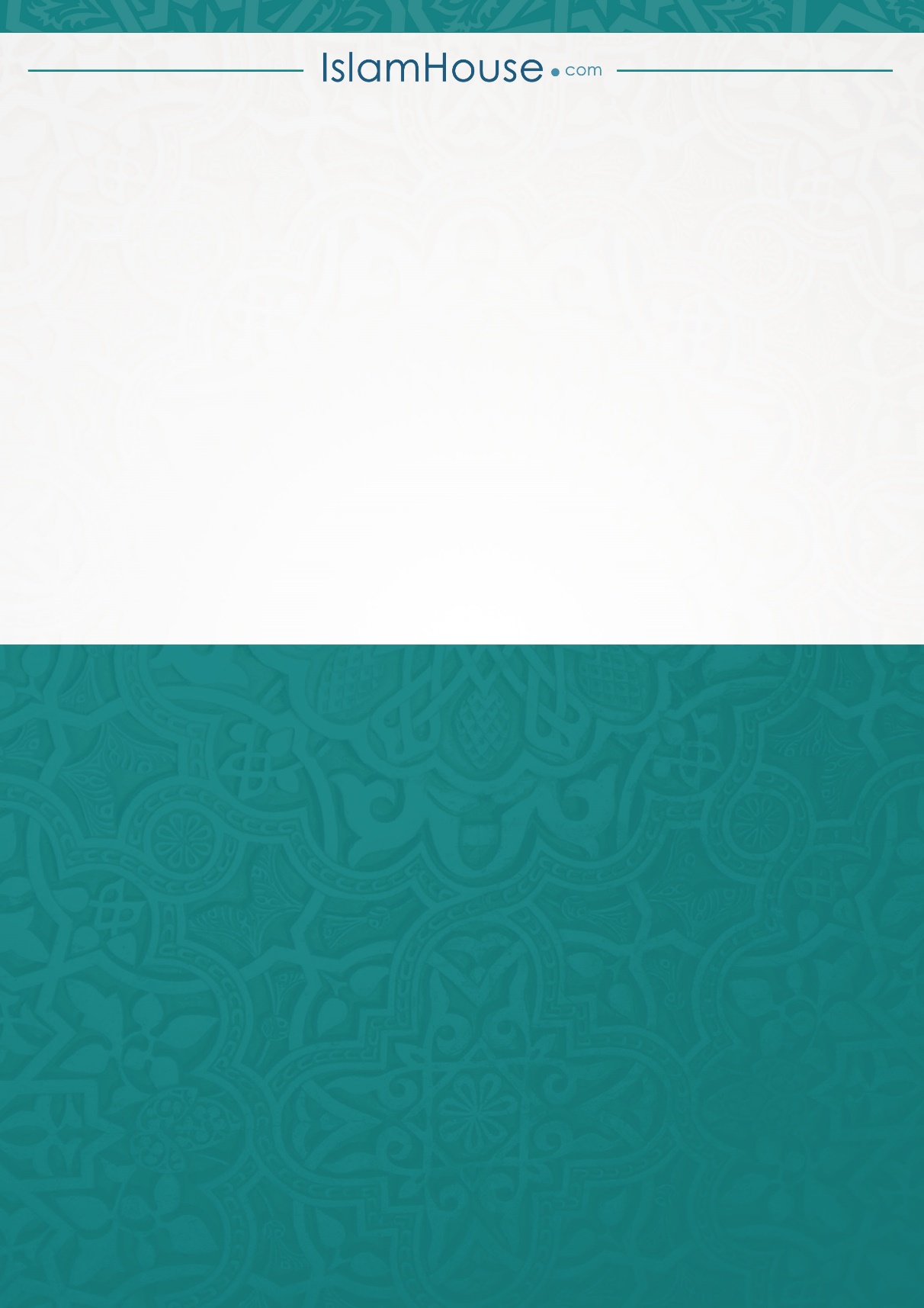 الصفحةالعنوانم2gÀªÀÄzÁ£ï G¥ÀªÁ¸ÀzÀ ±ÉæÃµÀ×vÉ19G¥ÀªÁ¸ÀzÀ »A¢gÀÄªÀ »PÀävï213G¥ÀªÁ¸ÀzÀ ²µÁÖZÁgÀUÀ¼ÀÄ324G¥ÀªÁ¸À JAzÀgÉÃ£ÀÄ?425G¥ÀªÁ¸ÀzÀ ¸ÀÜA¨sÀUÀ¼ÀÄ526G¥ÀªÁ¸ÀzÀ «¢ü628G¥ÀªÁ¸À DZÀj¸ÀzÀªÀ£À «¢ü729gÀªÀÄzÁ£ï wAUÀ¼ÀÄ zÀÈqsÀ¥ÀqÀÄªÀÅzÀÄ ºÉÃUÉ?831¸ÀA±ÀAiÀÄzÀ ¢£ÀzÀAzÀÄ G¥ÀªÁ¸À DZÀj¸ÀÄªÀÅzÀÄ932RUÉÆÃ¼À ±Á¹ÛçÃAiÀÄ ¯ÉPÁÌZÁgÀ1034ZÀAzÀæ£À£ÀÄß PÀAqÀ ¸ÁQëAiÀÄ£ÀÄß EªÀiÁªÀiï M¥Àà¢zÀÝgÉ K£ÀÄ ªÀiÁqÀ¨ÉÃPÀÄ?1135G¥ÀªÁ¸À AiÀiÁjUÉ®è PÀqÁØAiÀÄ?1248G¥ÀªÁ¸ÀzÀ ªÀÄgÀÄ¸ÀAzÁAiÀÄ1351G¥ÀªÁ¸À DZÀj¸ÀÄªÀªÀjUÉ K£É®è ªÀiÁqÀ®Ä C£ÀÄªÀÄw¬ÄzÉ?1452G¥ÀªÁ¸ÀªÀ£ÀÄß C¹AzsÀÄUÉÆ½¸ÀÄªÀ «µÀAiÀÄUÀ¼ÀÄ15